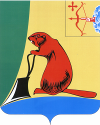 ТУЖИНСКАЯ РАЙОННАЯ ДУМА КИРОВСКОЙ ОБЛАСТИРЕШЕНИЕ14.12.2015					           				        № 67/408пгт ТужаО бюджете Тужинского муниципального района на 2016 год В соответствии со статьей 153 Бюджетного кодекса Российской Федерации, подпунктом 2 пункта 1 статьи 21 Устава муниципального образования Тужинский муниципальный район Тужинская районная Дума РЕШИЛА:1. Утвердить основные характеристики бюджета муниципального района на 2016 год:общий объем доходов бюджета муниципального района в сумме 133 128 тыс. рублей;общий объем расходов бюджета муниципального района в сумме 135 428 тыс. рублей;дефицит бюджета муниципального района в сумме  2 300 тыс. рублей. 2. Утвердить перечень и коды главных распорядителей средств бюджета муниципального района на 2016 год согласно приложению № 1 к Решению.3. В соответствии с пунктом 2 статьи 184.1 Бюджетного кодекса Российской Федерации утвердить нормативы распределения доходов между бюджетами поселений Тужинского района на 2016 год согласно приложению № 2 к Решению. 4. Утвердить перечень главных администраторов доходов бюджета муниципального образования Тужинский муниципальный район Кировской области и закрепляемые за ними виды доходов бюджета муниципального образования Тужинский муниципальный район Кировской области согласно приложению № 3 к Решению.5. Утвердить перечень главных администраторов источников финансирования дефицита бюджета муниципального района - органов местного самоуправления Тужинского муниципального района и закрепляемые за ними статьи источников финансирования дефицита бюджета муниципального района на 2016 год согласно приложению № 4 к Решению.6. Утвердить перечень и коды статей источников финансирования дефицита бюджета муниципального района на 2016 год согласно приложению № 5 к Решению. 7. Утвердить в пределах общего объема доходов бюджета муниципального района на 2016 год, установленного пунктом 1 настоящего Решения, объемы поступления доходов бюджета муниципального района по налоговым и неналоговым доходам по статьям, по безвозмездным поступлениям по подстатьям классификации доходов бюджетов, прогнозируемые на 2016 год согласно приложению № 6 к Решению.8. Утвердить в пределах общего объема расходов бюджета муниципального района, установленного пунктом 1 настоящего Решения на 2016 год:8.1. Распределение бюджетных ассигнований по разделам и подразделам классификации расходов бюджетов на 2016 год согласно приложению № 7 к Решению.8.2. Распределение бюджетных ассигнований по целевым статьям (муниципальным программам Тужинского района и непрограммным направлениям деятельности), группам видов расходов классификации расходов бюджетов на 2016 год согласно приложению № 8 к Решению.8.3. Ведомственную структуру расходов бюджета муниципального района на 2016 год согласно приложению № 9 к Решению.9. Утвердить источники финансирования дефицита бюджета муниципального района на 2016 год согласно приложению № 10 к Решению.10. Утвердить Программу муниципальных внутренних заимствований Тужинского района на 2016 год согласно приложению № 11 к Решению.11. Утвердить в пределах общего объема расходов бюджета муниципального района, установленного пунктом 1 настоящего Решения, объем бюджетных ассигнований на исполнение публичных нормативных обязательств, подлежащих исполнению за счет средств бюджета муниципального района на 2016 год в сумме 1 530,6 тыс. рублей.Утвердить перечень публичных нормативных обязательств, подлежащих исполнению за счет средств бюджета муниципального района на 2016 год согласно приложению № 12 к  Решению.12. Утвердить в пределах общего объема расходов бюджета муниципального района, установленного пунктом 1 настоящего Решения, размер резервного фонда администрации муниципального района на 2016 год в сумме 80 тыс. рублей.13. В соответствии со статьей 10.1 Положения о бюджетном процессе в муниципальном образовании Тужинский муниципальный район, утвержденного решением Тужинской районной Думы от 12.12.2008 № 36/288, утвердить в пределах общего объема расходов бюджета муниципального района, установленного пунктом 1 настоящего Решения, объем бюджетных ассигнований дорожного фонда Тужинского муниципального района на 2016 год в сумме 15 388,7 тыс. рублей.Установить, что бюджетные ассигнования дорожного фонда Тужинского муниципального района направляются на содержание и ремонт автомобильных дорог общего пользования местного значения. 14. Утвердить в пределах общего объема расходов бюджета муниципального района, установленного пунктом 1 настоящего Решения, объем дотаций на выравнивание бюджетной обеспеченности поселений, образующих районный фонд финансовой поддержки поселений, на 2016 год в сумме 1 111тыс. рублей.Установить, что определение объема районного фонда финансовой поддержки поселений и распределение дотаций на выравнивание бюджетной обеспеченности поселений осуществляется в соответствии с Порядком распределения дотаций на выравнивание бюджетной обеспеченности муниципальных районов (городских округов) и поселений, методикой распределения указанных дотаций и порядком определения критерия выравнивания расчетной бюджетной обеспеченности муниципальных районов (городских округов), утвержденных Законом Кировской области от 28.09.2007 №163-ЗО «О межбюджетных отношениях в Кировской области».Утвердить распределение дотаций на выравнивание бюджетной обеспеченности из районного фонда финансовой поддержки поселений на 2016 год согласно приложению № 13 к Решению.15. Предоставить в пределах общего объема расходов бюджета муниципального района, установленного пунктом 1 настоящего Решения, бюджетам поселений иные межбюджетные трансферты в следующих объемах:15.1. Дотации на поддержку мер по обеспечению сбалансированности бюджетов поселений на 2016 год в сумме 5 203,2 тыс. рублей.Установить, что дотации на поддержку мер по обеспечению сбалансированности бюджетов поселений муниципального района распределяются исходя из прогнозируемых доходов и прогнозируемых расходов бюджетов поселений муниципального района с целью возможного прогнозирования расходов в соответствии с методикой согласно приложению №18 к Решению. Утвердить распределение дотаций на поддержку мер по обеспечению сбалансированности бюджетов поселений на 2016 год согласно приложению № 14 к Решению.15.2. Субвенции местным бюджетам:15.2.1. на осуществление переданных полномочий по первичному воинскому учету на территориях, где отсутствуют военные комиссариаты, в сумме 369,3 тыс. рублей. Утвердить распределение субвенций местным бюджетам на осуществление переданных полномочий по первичному воинскому учету на территориях, где отсутствуют военные комиссариаты на 2016 год согласно приложению №15 к Решению;15.2.2. по созданию и деятельности в муниципальных образованиях административной (ых) комиссии (ий) в сумме 1,4 тыс. рублей.Утвердить распределение субвенций по созданию и деятельности в муниципальных образованиях административной (ых) комиссии (ий) на 2016 год согласно приложению №16 к Решению.Установить, что распределение субвенций на осуществление переданных полномочий осуществляется в соответствии с Законом Кировской области «Об областном бюджете на 2016 год».15.3. Субсидии местным бюджетам на софинансирование инвестиционных программ и проектов развития общественной инфраструктуры муниципальных образований в Кировской области  в сумме 2 139,3 тыс.рублей.Установить, что распределение субсидий местным бюджетам на софинансирование инвестиционных программ и проектов развития общественной инфраструктуры муниципальных образований в Кировской области осуществляется Правительством Кировской области в соответствии с порядками, установленными Правительством Кировской области. Утвердить распределение субсидий местным бюджетам на софинансирование инвестиционных программ и проектов развития общественной инфраструктуры муниципальных образований в Кировской области на 2016 год согласно приложению № 17 к Решению.Предоставление из бюджета муниципального района иных межбюджетных трансфертов осуществляется финансовым управлением администрации Тужинского муниципального района.16. Установить предельный объем муниципального внутреннего долга Тужинского муниципального района на 2016 год в сумме 30 000 тыс. рублей.17. Установить верхний предел муниципального внутреннего долга Тужинского муниципального района на 1 января 2017 года в сумме 14 200 тыс. рублей, в том числе верхний предел долга по муниципальным гарантиям Тужинского муниципального района равный нулю.18. Установить в 2016 году объем бюджетных кредитов, предоставляемых бюджетам поселений из бюджета муниципального района, равный нулю.19. Установить в 2016 году объем муниципальных гарантий, предоставляемых из бюджета муниципального района, равный нулю.20. Установить в пределах общего объема расходов бюджета муниципального района, установленного пунктом 1 настоящего Решения, объем бюджетных расходов на обслуживание муниципального долга Тужинского района на 2016 год в сумме 718,3 тыс. рублей.21. Установить, что в соответствии со статьей 62 Бюджетного кодекса Российской Федерации размер части прибыли муниципальных унитарных предприятий, подлежащей перечислению в бюджет муниципального района, определяется в процентах.Порядок, размер и сроки перечисления части прибыли муниципальных унитарных предприятий, подлежащей перечислению в бюджет муниципального района, определяются в соответствии с Порядком, утвержденным решением  Тужинской районной Думы от 16.11.2009 №46/378 «Об утверждении Порядка определения размера части прибыли муниципальных унитарных предприятий, остающейся после уплаты налогов и иных обязательных платежей и подлежащей перечислению в бюджет Тужинского муниципального района».22. В целях реализации отдельных государственных полномочий области по поддержке сельскохозяйственного производства, за исключением реализации мероприятий, предусмотренных федеральными государственными программами, в 2016 году из бюджета муниципального района предоставляются субсидии на возмещение части затрат в связи с производством (реализацией) товаров, выполнением работ, оказанием услуг: - организациям, индивидуальным предпринимателям, соответствующим требованиям части 1 статьи 3 Федерального закона от 29 декабря 2006 года № 264-ФЗ «О развитии сельского хозяйства»;- гражданам, ведущим личное подсобное хозяйство, в соответствии с Федеральным законом от 7 июля 2003 года № 112-ФЗ «О личном подсобном хозяйстве»;- сельскохозяйственным потребительским кооперативам (перерабатывающим, сбытовым (торговым), обслуживающим (в том числе кредитным), снабженческим, заготовительным), созданным в соответствии с Федеральным законом от 8 декабря 1995 года № 193-ФЗ «О сельскохозяйственной кооперации»;- крестьянским (фермерским) хозяйствам, соответствующим требованиям Федерального закона от 11 июня 2003 года № 74-ФЗ «О крестьянском (фермерском) хозяйстве»;- организациям пищевой и перерабатывающей промышленности;- организациям, основной вид деятельности которых относится  согласно общероссийскому классификатору видов экономической деятельности к сельскому хозяйству, предоставлению услуг в этой области и (или) производству пищевых продуктов, включая напитки.Субсидии предоставляются в случаях, если получателями субсидий являются юридические лица, индивидуальные предприниматели, а также физические лица – производители товаров, работ, услуг.Предоставление субсидий осуществляется администрацией Тужинского муниципального района в соответствии с порядком, установленном Правительством Кировской области, а также составом документов, установленных Правительством Кировской области и Министерством сельского хозяйства и продовольствия Кировской области.23. В целях создания условий для предоставления транспортных услуг населению и организации транспортного обслуживания населения района, в 2016 году из бюджета муниципального района предоставляются субсидии предприятиям автомобильного транспорта, осуществляющим перевозку пассажиров автомобильным транспортом на пригородных внутримуниципальных маршрутах, на компенсацию части затрат в связи с оказанием услуг по перевозке пассажиров в случае превышения затрат по пассажирским перевозкам на пригородных внутримуниципальных маршрутах над их доходами, в связи с обслуживанием малоинтенсивных маршрутов и маршрутов с низким пассажиропотоком.Предоставление субсидии осуществляется администрацией района на основании Порядка предоставления из бюджета Тужинского муниципального района субсидий предприятиям транспорта и индивидуальным предпринимателям, утвержденного постановлением главы администрации Тужинского муниципального района от 31.12.2008 № 89.24. Привести в соответствие с настоящим Решением нормативные правовые акты главы района и администрации района в двухмесячный срок со дня вступления в силу настоящего решения.25. Настоящее Решение вступает в силу с 01 января 2016 года.Глава Тужинского района	Л.А. Трушкова                                                                 Приложение №2                                                                 к решению Тужинской районной Думы                                                                 от	14.12.2015   № 67/408Нормативыраспределения доходов между бюджетами поселенийТужинского района на 2016 год (в процентах)                                                                                        Приложение № 18к решению районной Думы                                                                                                     от 14.12.2015       № 67/408МЕТОДИКАраспределения дотаций на поддержку мер по обеспечениюсбалансированности бюджетов поселений1. Распределение дотаций бюджетам поселений на поддержку мер по обеспечению сбалансированности бюджетов поселений для финансового обеспечения исполнения расходных обязательств поселений при недостатке собственных доходов бюджетов (далее – дотации) предусматривается в целях частичного возмещения расходных обязательств поселений.2. Распределение дотаций осуществляется на основе оценки прогнозируемых налоговых и неналоговых доходов бюджетов поселений и прогнозируемых расходов с целью максимально возможного прогнозирования расходов.3. Размер дотации на сбалансированность j-му поселению определяется по формуле:                         сб                        D   =  P  - NB  -  ФП ,  где:                          j         j        j            j     сб    D   - объем дотации на сбалансированность j -му поселению;      j    P  -  сумма  прогнозируемых  расходов j-го поселения, рассчитываемая  с      jучетом средств,  необходимых  затратить  в  данном поселении для реализациизакрепленных за  ним  полномочий  по  предоставлению муниципальных услуг, сприменением индексов-дефляторов к уровню текущего года;    NB  - сумма налоговых и неналоговых доходов j-го поселения;         j    ФП   -  размер  дотации  на  выравнивание бюджетной обеспеченности j - му         jпоселению  из  районного фонда финансовой поддержки поселений за  счет  субвенции  бюджету муниципального района из областного бюджета.                             NB  = НП  + НД ,   где:                                  j          i           i    НП  - налоговый потенциал i-го поселения;          i    НД  - неналоговые доходы i-го поселения.          i         4.  Дотации на поддержку мер по обеспечению сбалансированности бюджетов поселений перечисляется поселениям в соответствии со сводной бюджетной росписью и кассовым планом.                                            Приложение № 1                                            Приложение № 1                                            к решению Тужинской районной Думы                                            к решению Тужинской районной Думы       от 14.12.2015   №  67/408                   от 14.12.2015   №  67/408            Перечень и кодыглавных распорядителей средств бюджета муниципального районана 2016 годПеречень и кодыглавных распорядителей средств бюджета муниципального районана 2016 годКодНаименование главного распорядителя904Муниципальное казенное учреждение районная Дума Тужинского муниципального района Кировской области905Муниципальное казенное общеобразовательное учреждение средняя общеобразовательная школа с углубленным изучением отдельных предметов пгт Тужа  Кировской области906Муниципальное казённое учреждение "Управление образования администрации Тужинского муниципального района"907Муниципальное казённое учреждение "Отдел культуры администрации Тужинского муниципального района"912муниципальное казенное учреждение Финансовое управление администрации Тужинского муниципального района936Администрация муниципального образования Тужинский муниципальный районНаименование доходаБюджет сельского поселения (%)Бюджет городского поселения (%)2ДОХОДЫ ОТ ОКАЗАНИЯ ПЛАТНЫХ УСЛУГ (РАБОТ) И КОМПЕНСАЦИИ ЗАТРАТ ГОСУДАРСТВАПлата за  оказание услуг по присоединению объектов дорожного сервиса к автомобильным дорогам общего пользования местного значения, зачисляемая в бюджеты поселений100100Прочие доходы от оказания платных услуг (работ) получателями средств бюджетов поселений100100Прочие доходы от компенсации затрат  бюджетов поселений100100Доходы, поступающие в порядке возмещения расходов, понесенных в связи с эксплуатацией имущества поселений100100ДОХОДЫ ОТ ПРОДАЖИ МАТЕРИАЛЬНЫХ И НЕМАТЕРИАЛЬНЫХ АКТИВОВСредства от распоряжения и реализации конфискованного и иного имущества, обращенного в доходы поселений100100ДОХОДЫ ОТ АДМИНИСТРАТИВНЫХ ПЛАТЕЖЕЙ И СБОРОВПлатежи, взимаемые органами местного самоуправления (организациями) поселений за выполнение определенных функций100100ДОХОДЫ ОТ ШТРАФОВ, САНКЦИЙ, ВОЗМЕЩЕНИЙ УЩЕРБАПоступления сумм, взыскиваемых с лиц, виновных в совершении преступлений, и в возмещение ущерба имуществу, зачисляемые в бюджеты поселений100100Доходы от возмещения ущерба при возникновении страховых случаев, когда выгодоприобретателями выступают получатели средств бюджетов поселений100100Денежные взыскания, налагаемые в возмещение ущерба, причиненного в результате незаконного или нецелевого использования бюджетных средств (в части бюджетов поселений)100100Поступления  сумм в возмещение вреда, причиняемого автомобильным дорогам местного значения     транспортными средствами, осуществляющими перевозки тяжеловесных и  (или) крупногабаритных грузов, зачисляемые в бюджеты  поселений100100Поступления сумм в возмещение убытков муниципальных заказчиков, взысканных  в установленном порядке в связи с нарушением исполнителем (подрядчиком) условий муниципальных контрактов  или иных договоров, финансируемых за счет средств муниципальных дорожных фондов поселений, либо в связи с уклонением от заключения таких контрактов или иных договоров100100Поступления денежных средств,, внесенных  участниками конкурса или аукциона, проводимых в целях заключения муниципальных контрактов, финансируемых за счет средств муниципальных дорожных фондов поселений, в качестве обеспечения заявки на участие в таком конкурсе или аукционе в случае уклонения участника конкурса или аукциона от заключения такого контракта и в иных случаях, установленных законодательством Российской Федерации100100Возмещение потерь сельскохозяйственного производства, связанных с изъятием сельскохозяйственных угодий, расположенных на территориях поселений (по обязательствам, возникшим до 1 января 2008 года)100100Прочие поступления сумм в возмещение вреда, причиненного поселению100100В ЧАСТИ ПРОЧИХ НЕНАЛОГОВЫХ ДОХОДОВНевыясненные поступления, зачисляемые в бюджеты поселений100100Прочие неналоговые доходы бюджетов поселений100100Целевые отчисления от лотерей поселений100100Средства самообложения граждан, зачисляемые в бюджеты поселений100100                                   Приложение № 3                               к решению Тужинской районной Думы                               к решению Тужинской районной ДумыПереченьПереченьПеречень  главных администраторов доходов бюджета муниципального образования Тужинский муниципальный район Кировской области    и закрепляемые за ними виды  доходов бюджета муниципального образования Тужинский  муниципальный район Кировской области  главных администраторов доходов бюджета муниципального образования Тужинский муниципальный район Кировской области    и закрепляемые за ними виды  доходов бюджета муниципального образования Тужинский  муниципальный район Кировской области  главных администраторов доходов бюджета муниципального образования Тужинский муниципальный район Кировской области    и закрепляемые за ними виды  доходов бюджета муниципального образования Тужинский  муниципальный район Кировской областиКод главного админист-ратораКод бюджетной классификацииНаименование главного администратора904Муниципальное казенное учреждение районная Дума Тужинского муниципального района Кировской области9042 02 02999 05 0000 151Прочие субсидии бюджетам муниципальных районов9041 17 01050 05 0000 180Невыясненные поступления, зачисляемые в  бюджеты муниципальных районов905Муниципальное казенное общеобразовательное учреждение средняя общеобразовательная школа с углубленным изучением отдельных предметов пгт Тужа Кировской области9051 13 01995 05 0000 130Прочие доходы от оказания платных услуг (работ) получателями средств бюджетов муниципальных районов 9051 13 02995 05 0000 130Прочие доходы от  компенсации затрат бюджетов муниципальных районов9051 17 01050 05 0000 180Невыясненные поступления, зачисляемые в  бюджеты муниципальных районов9052 02 02999 05 0000 151Прочие субсидии бюджетам муниципальных районов9052 02 03024 05 0000 151 Субвенции бюджетам муниципальных районов на выполнение передаваемых полномочий субъектов Российской Федерации9052 02 04999 05 0000 151Прочие межбюджетные трансферты, передаваемые бюджетам муниципальных районов9052 07 05020 05 0000 180Поступления от денежных пожертвований, предоставляемых физическими лицами получателям средств   бюджетов муниципальных районов9052 07 05030 05 0000 180Прочие безвозмездные поступления в бюджеты муниципальных районов9052 18 05010 05 0000 180Доходы бюджетов муниципальных районов от возврата бюджетными учреждениями остатков субсидий прошлых лет9052 19 05000 05 0000 151Возврат остатков субсидий, субвенций и иных межбюджетных трансфертов, имеющих целевое назначение, прошлых лет из бюджетов муниципальных районов906Муниципальное казённое учреждение "Управление образования администрации Тужинского муниципального района"9061 13 01995 05 0000 130Прочие доходы от оказания платных услуг (работ) получателями средств бюджетов муниципальных районов 9061 13 02995 05 0000 130Прочие доходы от  компенсации затрат бюджетов муниципальных районов9061 17 01050 05 0000 180Невыясненные поступления, зачисляемые в  бюджеты муниципальных районов9062 02 02999 05 0000 151Прочие субсидии бюджетам муниципальных районов9062 02 03024 05 0000 151 Субвенции бюджетам муниципальных районов на выполнение передаваемых полномочий субъектов Российской Федерации9062 02 03027 05 0000 151Субвенции бюджетам муниципальных районов на содержание ребенка в семье опекуна и приемной семье, а также вознаграждение, причитающееся  приемному родителю9062 02 03029 05 0000 151Субвенции бюджетам муниципальных районов на компенсацию части платы, взимаемой с родителей (законных представителей) за присмотр и уход за детьми, посещающими образовательные организации, реализующие образовательные программы дошкольного образования9062 02 04999 05 0000 151Прочие межбюджетные трансферты, передаваемые бюджетам муниципальных районов9062 07 05020 05 0000 180Поступления от денежных пожертвований, предоставляемых физическими лицами получателям средств   бюджетов муниципальных районов9062 07 05030 05 0000 180Прочие безвозмездные поступления в бюджеты муниципальных районов9062 18 05010 05 0000 180Доходы бюджетов муниципальных районов от возврата бюджетными учреждениями остатков субсидий прошлых лет9062 19 05000 05 0000 151Возврат остатков субсидий, субвенций и иных межбюджетных трансфертов, имеющих целевое назначение, прошлых лет из бюджетов муниципальных районов907Муниципальное казённое учреждение "Отдел культуры администрации Тужинского муниципального района"9071 13 01995 05 0000 130Прочие доходы от оказания платных услуг (работ) получателями средств бюджетов муниципальных районов 9071 13 02995 05 0000 130Прочие доходы от  компенсации затрат бюджетов муниципальных районов9071 17 01050 05 0000 180Невыясненные поступления, зачисляемые в  бюджеты муниципальных районов9072 02 02999 05 0000 151Прочие субсидии бюджетам муниципальных районов9072 02 03024 05 0000 151 Субвенции бюджетам муниципальных районов на выполнение передаваемых полномочий субъектов Российской Федерации9072 02 04025 05 0000 151Межбюджетные трансферты, передаваемые бюджетам муниципальных районов на комплектование книжных фондов библиотек муниципальных образований9072 04 05099 05 0000 180Прочие безвозмездные поступления от негосударственных организаций в бюджеты муниципальных районов9072 07 05020 05 0000 180Поступления от денежных пожертвований, предоставляемых физическими лицами получателям средств   бюджетов муниципальных районов9072 07 05030 05 0000 180Прочие безвозмездные поступления в бюджеты муниципальных районов9072 18 05010 05 0000 180Доходы бюджетов муниципальных районов от возврата бюджетными учреждениями остатков субсидий прошлых лет9072 19 05000 05 0000 151Возврат остатков субсидий, субвенций и иных межбюджетных трансфертов, имеющих целевое назначение, прошлых лет из бюджетов муниципальных районов912муниципальное казенное учреждение Финансовое управление администрации Тужинского муниципального района9121 13 02995 05 0000 130Прочие доходы от  компенсации затрат бюджетов муниципальных районов9121 16 18050 05 0000 140Денежные взыскания (штрафы) за нарушение бюджетного законодательства ( в части бюджетов муниципальных районов)9121 16 32000 05 0000 140Денежные взыскания, налагаемые в возмещение ущерба, причиненного в результате незаконного или нецелевого использования бюджетных средств (в части бюджетов муниципальных районов)9121 17 01050 05 0000 180Невыясненные поступления, зачисляемые в  бюджет муниципальных районов9121 17 05050 05 0000 180Прочие неналоговые доходы бюджетов муниципальных районов9122 02 01001 05 0000 151Дотации бюджетам муниципальных районов на выравнивание бюджетной обеспеченности9122 02 01003 05 0000 151Дотации бюджетам муниципальных районов на поддержку мер по обеспечению сбалансированности бюджетов9122 02 02088 05 0002 151Субсидии бюджетам муниципальных районов на обеспечение мероприятий по переселению граждан из аварийного жилищного фонда за счет средств, поступивших от государственной корпорации - Фонда содействия реформированию жилищно-коммунального хозяйства9122 02 02089 05 0002 151Субсидии бюджетам муниципальных районов на обеспечение мероприятий по переселению граждан из аварийного жилищного фонда за счет средств бюджетов9122 02 02999 05 0000 151Прочие субсидии бюджетам муниципальных районов9122 02 03015 05 0000 151Субвенции бюджетам муниципальных районов на осуществление первичного воинского  учета на территориях, где отсутствуют военные комиссариаты 9122 02 03024 05 0000 151Субвенции бюджетам муниципальных районов на выполнение передаваемых полномочий субъектов Российской Федерации9122 02 04999 05 0000 151Прочие межбюджетные трансферты, передаваемые бюджетам муниципальных районов9122 08 05000 05 0000 180Перечисления из бюджетов муниципальных районов(в бюджеты муниципальных районов) для осуществления возврата (зачета) излишне уплаченных или излишне взысканных сумм налогов, сборов и иных платежей, а также сумм процентов за несвоевременное осуществление такого возврата и процентов, начисленных на излишне взысканные суммы9122 18 05010 05 0000 151Доходы бюджетов муниципальных районов от возврата остатков субсидий, субвенций и иных межбюджетных трансфертов, имеющих целевое назначение, прошлых лет из бюджетов поселений9122 18 05010 05 0000 180Доходы бюджетов муниципальных районов от возврата бюджетными учреждениями остатков субсидий прошлых лет9122 19 05000 05 0000 151Возврат остатков субсидий, субвенций и иных межбюджетных трансфертов, имеющих целевое назначение, прошлых лет из бюджетов муниципальных районов936Администрация муниципального образования Тужинский  муниципальный район9361 08 07150 01 0000 110Государственная пошлина за выдачу разрешения на установку рекламной конструкции9361 11 01050 05 0000 120Доходы в виде прибыли, приходящейся на доли в уставных (складочных) капиталах хозяйственных товариществ и обществ, или дивидендов по акциям, принадлежащим муниципальным районам9361 11 05013 10 0000 120Доходы, получаемые в виде арендной платы за земельные участки, государственная собственность на которые не разграничена и которые расположены в границах сельских поселений, а также средства от продажи права на заключение договоров аренды указанных земельных участков 9361 11 05013 13 0000 120Доходы, получаемые в виде арендной платы за земельные участки, государственная собственность на которые не разграничена и которые расположены в границах городских поселений, а также средства от продажи права на заключение договоров аренды указанных земельных участков 9361 11 05025 05 0000 120Доходы, получаемые в виде арендной платы, а также средства от продажи права на заключение договоров аренды за земли, находящиеся в собственности муниципальных районов (за исключением земельных участков муниципальных бюджетных и автономных учреждений)9361 11 05035 05 0000 120Доходы от сдачи в аренду имущества, находящегося в оперативном управлении органов управления муниципальных районов и созданных ими учреждений (за исключением имущества муниципальных бюджетных и автономных учреждений)9361 11 05075 05 0000 120Доходы от сдачи в аренду имущества, составляющего казну муниципальных районов (за исключением земельных участков)9361 11 07015 05 0000 120Доходы от перечисления части прибыли, остающейся после уплаты налогов и иных обязательных платежей муниципальных унитарных предприятий, созданных муниципальными районами9361 11 09045 05 0000 120Прочие поступления от использования имущества, находящегося в собственности муниципальных районов (за исключением имущества муниципальных  бюджетных и автономных учреждений, а также имущества муниципальных унитарных предприятий, в том числе казенных)9361 13 01540 05 0000 130Плата за  оказание услуг по присоединению объектов дорожного сервиса к автомобильным дорогам общего пользования местного значения, зачисляемая в бюджеты муниципальных районов9361 13 02065 05 0000 130Доходы, поступающие в порядке возмещения расходов, понесенных в связи с эксплуатацией  имущества муниципальных районов9361 13 02995 05 0000 130Прочие доходы от  компенсации затрат бюджетов муниципальных районов9361 14 02052 05 0000 410Доходы от реализации имущества , находящегося в оперативном управлении учреждений, находящихся в ведении органов управления муниципальных районов (за исключением имущества муниципальных бюджетных и  автономных учреждений) в части реализации основных средств по указанному имуществу9361 14 02053 05 0000 410Доходы от реализации иного имущества ,  находящихся в собственности муниципальных районов (за исключением имущества муниципальных бюджетных и автономных учреждений, а также имущества муниципальных унитарных предприятий, в том числе казенных),  в части реализации основных средств по указанному имуществу9361 14 02052 05 0000 440Доходы от реализации имущества , находящегося в оперативном управлении учреждений, находящихся в ведении органов управления муниципальных районов (за исключением имущества муниципальных бюджетных и  автономных учреждений) в части реализации материальных запасов по указанному имуществу9361 14 02053 05 0000 440Доходы от реализации иного имущества, находящегося в собственности муниципальных районов (за исключением имущества муниципальных бюджетных и автономных учреждений, а также имущества муниципальных унитарных предприятий, в том числе казенных), в части реализации материальных запасов по указанному имуществу9361 14 06013 10 0000 430Доходы от продажи земельных участков, государственная собственность на которые не разграничена и которые расположены в границах сельских поселений9361 14 06013 13 0000 430Доходы от продажи земельных участков, государственная собственность на которые не разграничена и которые расположены в границах городских  поселений9361 14 06025 05 0000 430Доходы от продажи земельных участков, находящихся в собственности муниципальных районов (за исключением земельных участков муниципальных бюджетных и автономных учреждений)9361 15 02050 05 0000 140Платежи, взимаемые органами местного самоуправления (организациями) муниципальных районов за выполнение определенных функций9361 16 33050 05 0000 140Денежные взыскания(штрафы) за нарушение Законодательства Российской Федерации о размещении заказов на поставки товаров, выполнение работ, оказание услуг для нужд муниципальных районов9361 16 37040 05 0000 140Поступления  сумм в возмещение вреда, причиняемого автомобильным дорогам местного значения     транспортными средствами, осуществляющим перевозки тяжеловесных и  (или) крупногабаритных грузов, зачисляемые в бюджеты муниципальных районов  9361  16 90050 05 0000 140Прочие поступления от денежных взысканий (штрафов) и иных сумм в возмещение ущерба, зачисляемые в бюджеты муниципальных районов9361 17 01050 05 0000 180Невыясненные поступления, зачисляемые в  бюджеты муниципальных районов9362 02 02008 05 0000 151Субсидии бюджетам муниципальных районов на обеспечение жильем молодых семей9362 02 02009 05 0000 151Субсидии бюджетам муниципальных районов на государственную поддержку малого и среднего предпринимательства, включая крестьянские (фермерские) хозяйства9362 02 02216 05 0000 151Субсидии бюджетам муниципальных районов на осуществление дорожной деятельности в отношении автомобильных дорог общего пользования, а также капитального ремонта дворовых территорий многоквартирных домов, проездов к дворовым территориям многоквартирных домов населенных пунктов9362 02 02999 05 0000 151Прочие субсидии бюджетам муниципальных районов9362 02 03002 05 0000 151Субвенции бюджетам муниципальных районов на осуществление полномочий по подготовке проведения статистических переписей9362 02 03007 05 0000 151Субвенции бюджетам муниципальных районов на составление(изменение) списков кандидатов  в присяжные заседатели федеральных судов общей юрисдикции в Российской Федерации9362 02 03024 05 0000 151Субвенции бюджетам муниципальных районов на выполнение передаваемых полномочий субъектов Российской Федерации9362 02 03098 05 0000 151Субвенции бюджетам муниципальных районов на возмещение части процентной ставки по краткосрочным кредитам (займам) на развитие растениеводства, переработки и реализации продукции растениеводства9362 02 03099 05 0000 151Субвенции бюджетам муниципальных районов  на возмещение части процентной ставки по инвестиционным  кредитам (займам) на развитие растениеводства, переработки и развития инфраструктуры и логистического обеспечения рынков  продукции растениеводства9362 02 03107 05 0000 151Субвенции бюджетам муниципальных районов на возмещение части процентной ставки по краткосрочным кредитам (займам) на развитие животноводства, переработки и реализации продукции животноводства9362 02 03108 05 0000 151Субвенции бюджетам муниципальных районов на возмещение части  процентной ставки по инвестиционным кредитам (займам) на развитие животноводства, переработки и развития инфраструктуры и логистического обеспечения рынков продукции животноводства9362 02 03115 05 0000 151Субвенции бюджетам муниципальных районов на возмещение части  процентной ставки по долгосрочным, среднесрочным и краткосрочным кредитам, взятым малыми формами хозяйствования 9362 02 03119 05 0000 151Субвенции бюджетам муниципальных районов на предоставление жилых помещений детям-сиротам и детям, оставшимся без попечения родителей, лицам из их числа по договорам найма специализированных жилых помещений   9362 02 04014 05 0000 151Межбюджетные трансферты, передаваемые бюджетам муниципальных районов из бюджетов поселений на осуществление части полномочий по решению вопросов местного значения в соответствии с заключенными соглашениями9362 04 05099 05 0000 180Прочие безвозмездные поступления от негосударственных организаций в бюджеты муниципальных районов9362 07 05010 05 0000 180Безвозмездные поступления от физических и юридических лиц на финансовое обеспечение дорожной деятельности, в том числе добровольных пожертвований в отношении автомобильных дорог общего пользования местного значения муниципальных районов9362 07 05020 05 0000 180Поступления от денежных пожертвований, предоставляемые физическими лицами получателям средств бюджетов муниципальных районов9362 07 05030 05 0000 180Прочие безвозмездные поступления в бюджеты муниципальных районов9362 18 05010 05 0000 180Доходы бюджетов муниципальных районов от возврата бюджетными учреждениями остатков субсидий прошлых лет9362 19 05000 05 0000151Возврат остатков субсидий, субвенций и иных межбюджетных трансфертов, имеющих целевое назначение, прошлых лет из бюджетов муниципальных районов     Приложение   № 4     к решению Тужинской районной Думы                          от  14.12.2015   №  67/408          Перечень  Перечень  Перечень  Перечень  Перечень  главных администраторов источников финансирования дефицита бюджета муниципального района - органов местного самоуправления Тужинского муниципального района  и закрепляемые за ними статьи  источников финансирования дефицита  бюджета муниципального районаглавных администраторов источников финансирования дефицита бюджета муниципального района - органов местного самоуправления Тужинского муниципального района  и закрепляемые за ними статьи  источников финансирования дефицита  бюджета муниципального районаглавных администраторов источников финансирования дефицита бюджета муниципального района - органов местного самоуправления Тужинского муниципального района  и закрепляемые за ними статьи  источников финансирования дефицита  бюджета муниципального районаглавных администраторов источников финансирования дефицита бюджета муниципального района - органов местного самоуправления Тужинского муниципального района  и закрепляемые за ними статьи  источников финансирования дефицита  бюджета муниципального районаглавных администраторов источников финансирования дефицита бюджета муниципального района - органов местного самоуправления Тужинского муниципального района  и закрепляемые за ними статьи  источников финансирования дефицита  бюджета муниципального районана 2016 годна 2016 годна 2016 годна 2016 годна 2016 годБюджетная классификацияБюджетная классификацияБюджетная классификацияБюджетная классификацияНаименование администратора и статьи источника финансирования дефицита бюджета муниципального районаКод     админис-тратора груп-паподгруппакод статьиНаименование администратора и статьи источника финансирования дефицита бюджета муниципального района912муниципальное казенное учреждение Финансовое управление администрации Тужинского муниципального района912010200 00 05Кредиты кредитных организаций, полученные бюджетом муниципального районом в валюте Российской Федерации912010301 00 05Бюджетные кредиты от других бюджетов бюджетной системы Российской Федерации, полученные бюджетом муниципального района  в валюте Российской Федерации912010502 01 05Прочие остатки денежных средств бюджета муниципального района                                                          Приложение № 5к решению Тужинской районной Думы                           от 14.12.2015    № 67/408                              ПЕРЕЧЕНЬ И КОДЫПЕРЕЧЕНЬ И КОДЫПЕРЕЧЕНЬ И КОДЫПЕРЕЧЕНЬ И КОДЫ статей источников финансирования дефицита бюджета  статей источников финансирования дефицита бюджета  статей источников финансирования дефицита бюджета  статей источников финансирования дефицита бюджета муниципального районамуниципального районамуниципального районамуниципального районана 2016 годна 2016 годна 2016 годна 2016 годКод бюджетной классификации источников финансирования дефицита бюджета муниципального районаКод бюджетной классификации источников финансирования дефицита бюджета муниципального районаКод бюджетной классификации источников финансирования дефицита бюджета муниципального районаНаименование статьи  источника финансирования дефицита бюджета муниципального районаКод бюджетной классификации источников финансирования дефицита бюджета муниципального районаКод бюджетной классификации источников финансирования дефицита бюджета муниципального районаКод бюджетной классификации источников финансирования дефицита бюджета муниципального районаНаименование статьи  источника финансирования дефицита бюджета муниципального районагруппаподгруппастатьяНаименование статьи  источника финансирования дефицита бюджета муниципального района010200 00 05Кредиты кредитных организаций, полученные бюджетом муниципального района в валюте Российской Федерации010301 00 05Бюджетные кредиты от других бюджетов бюджетной системы Российской федерации, полученные бюджетом муниципального района в валюте Российской Федерации010502 01 05 Прочие остатки денежных средств бюджета муниципального района Приложение  № 6Приложение  № 6Приложение  № 6Приложение  № 6Приложение  № 6Приложение  № 6к решению Тужинской районной Думык решению Тужинской районной Думык решению Тужинской районной Думык решению Тужинской районной Думык решению Тужинской районной Думык решению Тужинской районной Думыот 14.12.2015   №  67/408                  от 14.12.2015   №  67/408                  от 14.12.2015   №  67/408                  от 14.12.2015   №  67/408                  от 14.12.2015   №  67/408                  от 14.12.2015   №  67/408                  ОбъемыОбъемыОбъемыОбъемыОбъемыОбъемыпоступления доходов бюджета муниципального района поналоговым и неналоговым доходам по статьям, по безвозмезднымпоступлениям по подстатьям классификации доходов бюджетов ,прогнозируемые на 2016 годпоступления доходов бюджета муниципального района поналоговым и неналоговым доходам по статьям, по безвозмезднымпоступлениям по подстатьям классификации доходов бюджетов ,прогнозируемые на 2016 годпоступления доходов бюджета муниципального района поналоговым и неналоговым доходам по статьям, по безвозмезднымпоступлениям по подстатьям классификации доходов бюджетов ,прогнозируемые на 2016 годпоступления доходов бюджета муниципального района поналоговым и неналоговым доходам по статьям, по безвозмезднымпоступлениям по подстатьям классификации доходов бюджетов ,прогнозируемые на 2016 годпоступления доходов бюджета муниципального района поналоговым и неналоговым доходам по статьям, по безвозмезднымпоступлениям по подстатьям классификации доходов бюджетов ,прогнозируемые на 2016 годпоступления доходов бюджета муниципального района поналоговым и неналоговым доходам по статьям, по безвозмезднымпоступлениям по подстатьям классификации доходов бюджетов ,прогнозируемые на 2016 годКод бюджетной классификацииКод бюджетной классификацииКод бюджетной классификацииКод бюджетной классификацииНаименование доходаСумма   (тыс.рублей)00010000000000000000НАЛОГОВЫЕ И НЕНАЛОГОВЫЕ ДОХОДЫ30 391,000010100000000000000НАЛОГИ НА ПРИБЫЛЬ, ДОХОДЫ8 890,600010102000010000110Налог на доходы физических лиц8 890,600010300000000000000НАЛОГИ НА ТОВАРЫ (РАБОТЫ, УСЛУГИ), РЕАЛИЗУЕМЫЕ НА ТЕРРИТОРИИ РОССИЙСКОЙ ФЕДЕРАЦИИ2 781,700010302000010000110Акцизы по подакцизным товарам (продукции), производимым на территории Российской Федерации2 781,700010500000000000000НАЛОГИ НА СОВОКУПНЫЙ ДОХОД7 273,400010501000000000110Налог, взимаемый в связи с применением упрощенной системы налогообложения4 791,100010502000020000110Единый налог на вмененный доход для отдельных видов деятельности2 007,000010503000010000110Единый сельскохозяйственный налог23,000010504000020000110Налог, взимаемый в связи с применением патентной системы налогообложения452,300010600000000000000НАЛОГИ НА ИМУЩЕСТВО1 103,800010602000020000110Налог на имущество организаций по имуществу, не входящему в Единую систему газоснабжения1 103,800010800000000000000ГОСУДАРСТВЕННАЯ ПОШЛИНА260,000010803000010000110Государственная пошлина по делам, рассматриваемым в судах общей юрисдикции, мировыми судьями 260,000011100000000000000ДОХОДЫ ОТ ИСПОЛЬЗОВАНИЯ ИМУЩЕСТВА, НАХОДЯЩЕГОСЯ В ГОСУДАРСТВЕННОЙ И МУНИЦИПАЛЬНОЙ СОБСТВЕННОСТИ1 782,000011105000000000120Доходы, получаемые в виде арендной либо иной платы за передачу в возмездное пользование государственного и муниципального имущества (за исключением имущества автономных учреждений, а также имущества государственных и муниципальных унитарных предприятий, в том числе казенных)1 673,000011109000000000120Прочие поступления от использования имущества, находящегося в государственной и муниципальной собственности (за исключением имущества автономных учреждений, а также имущества государственных и муниципальных унитарных предприятий, в том числе казенных)109,000011200000000000000ПЛАТЕЖИ ПРИ ПОЛЬЗОВАНИИ ПРИРОДНЫМИ РЕСУРСАМИ107,400011201000010000120Плата за негативное воздействие на окружающую среду107,400011300000000000000ДОХОДЫ ОТ ОКАЗАНИЯ ПЛАТНЫХ УСЛУГ (РАБОТ) И КОМПЕНСАЦИИ ЗАТРАТ ГОСУДАРСТВА7 518,600011301000000000130Доходы от оказания платных услуг (работ)6 946,900011302000000000130Доходы от компенсации затрат государства571,700011400000000000000ДОХОДЫ ОТ ПРОДАЖИ МАТЕРИАЛЬНЫХ И НЕМАТЕРИАЛЬНЫХ АКТИВОВ438,500011402000000000410Доходы от реализации имущества, находящегося в государственной и муниципальной собственности (за исключением имущества бюджетных и автономных учреждений, а также имущества государственных и муниципальных унитарных предприятий, в том числе казенных)264,000011406000000000430Доходы от продажи земельных участков, находящихся в государственной и муниципальной собственности174,500011600000000000000ШТРАФЫ, САНКЦИИ, ВОЗМЕЩЕНИЕ УЩЕРБА235,000011603000000000140Денежные взыскания (штрафы) за нарушение законодательства о налогах и сборах4,000011625000000000140Денежные взыскания (штрафы) за нарушение законодательства Российской Федерации о недрах, об особо охраняемых природных территориях, об охране и использовании животного мира, об экологической экспертизе, в области охраны окружающей среды, о рыболовстве и сохранении водных биологических ресурсов, земельного законодательства, лесного законодательства, водного законодательства12,000011630000010000140Денежные взыскания (штрафы) за правонарушения в области дорожного движенияДенежные взыскания (штрафы) за правонарушения в области дорожного движения00011643000010000140Денежные взыскания (штрафы) за нарушение законодательства Российской Федерации об административных правонарушениях, предусмотренные статьей 20.25 Кодекса Российской Федерации об административных правонарушениях12,000011690000000000140Прочие поступления от денежных взысканий (штрафов) и иных сумм в возмещение ущерба200,000020000000000000000БЕЗВОЗМЕЗДНЫЕ ПОСТУПЛЕНИЯ102 737,000020200000000000000Безвозмездные поступления от других бюджетов бюджетной системы Российской Федерации102 737,000020201000000000151Дотации бюджетам субъектов Российской Федерации и муниципальным образованиям26 137,000020201001000000151Дотации на выравнивание бюджетной обеспеченности26 137,091220201001050000151Дотации бюджетам муниципальных районов на выравнивание бюджетной обеспеченности26 137,000020202000000000151Субсидии бюджетам субъектов Российской Федерации и муниципальных образований (межбюджетные субсидии)31 770,600020202216000000151Субсидии бюджетам  на осуществление дорожной деятельности в отношении автомобильных дорог общего пользования, а также капитального ремонта и ремонта дворовых трерриторий многоквартирных домов, проездов к дворовым территориям многоквартирных домов населенных пунктов 12 616,093620202216050000151Субсидии бюджетам муниципальных районов на осуществление дорожной деятельности в отношении автомобильных дорог общего пользования, а также капитального ремонта и ремонта дворовых территорий многоквартирных домов, проездов к дворовым территориям многоквартирных домов населенных пунктов12 616,000020202999000000151Прочие субсидии19 154,690420202999050000151Прочие субсидии бюджетам муниципальных районов548,090520202999050000151Прочие субсидии бюджетам муниципальных районов427,690620202999050000151Прочие субсидии бюджетам муниципальных районов4 824,790720202999050000151Прочие субсидии бюджетам муниципальных районов4 943,091220202999050000151Прочие субсидии бюджетам муниципальных районов2 951,393620202999050000151Прочие субсидии бюджетам муниципальных районов5 460,000020203000000000000Субвенции бюджетам субъектов Российской Федерации и муниципальных образований44 823,500020203002000000151Субвенции бюджетам на осуществление полномочий по подготовке проведения статистических переписейСубвенции бюджетам на осуществление полномочий по подготовке проведения статистических переписей93620203002050000151Субвенции бюджетам муниципальных районов на осуществление полномочий по подготовке проведения статистических переписейСубвенции бюджетам муниципальных районов на осуществление полномочий по подготовке проведения статистических переписей00020203007000000151Субвенции бюджетам на составление (изменение) списков кандидатов в присяжные заседатели  федеральных судов общей юрисдикции в Российской ФедерацииСубвенции бюджетам на составление (изменение) списков кандидатов в присяжные заседатели  федеральных судов общей юрисдикции в Российской Федерации93620203007050000151Субвенции бюджетам муниципальных районов на составление (изменение) списков кандидатов в присяжные заседатели  федеральных судов общей юрисдикции в Российской ФедерацииСубвенции бюджетам муниципальных районов на составление (изменение) списков кандидатов в присяжные заседатели  федеральных судов общей юрисдикции в Российской Федерации00020203015000000151Субвенции бюджетам на осуществление первичного воинского учета на территориях, где отсутствуют военные комиссариаты369,391220203015050000151Субвенции бюджетам муниципальных районов на осуществление первичного воинского учета на территориях, где отсутствуют военные комиссариаты369,300020203024000000151Субвенции местным бюджетам на выполнение передаваемых полномочий субъектов Российской Федерации7 847,090520203024050000151Субвенции бюджетам муниципальных районов на выполнение передаваемых полномочий субъектов Российской Федерации834,790620203024050000151Субвенции бюджетам муниципальных районов на выполнение передаваемых полномочий субъектов Российской Федерации1 550,390720203024050000151Субвенции бюджетам муниципальных районов на выполнение передаваемых полномочий субъектов Российской Федерации471,091220203024050000151Субвенции бюджетам муниципальных районов на выполнение передаваемых полномочий субъектов Российской Федерации1 112,493620203024050000151Субвенции бюджетам муниципальных районов на выполнение передаваемых полномочий субъектов Российской Федерации3 878,600020203027000000151Субвенции бюджетам на содержание ребенка в семье опекуна и приемной семье, а также вознаграждение, причитающееся приемному родителю1 320,090620203027050000151Субвенции бюджетам муниципальных районов на содержание ребенка в семье опекуна и приемной семье, а также вознаграждение, причитающееся приемному родителю1 320,000020203029000000151Субвенции бюджетам на компенсацию части платы, взимаемой с родителей (законных представителей) за присмотр и уход за детьми, посещающими образовательные организации, реализующие  образовательные программы дошкольного образования697,290620203029050000151Субвенции бюджетам муниципальных районов на компенсацию части платы, взимаемой с родителей (законных представителей0 за присмотр и уход за детьми, посещающими образовательные организации, реализующих образовательные программы дошкольного образования697,200020203099000000151Субвенции бюджетам муниципальных образований на возмещение части процентной ставки по инвестиционным кредитам (займам) на развитие растениеводства, переработки и развития инфраструктуры и логистического обеспечения рынков продукции растениеводства2 339,693620203099050000151Субвенции бюджетам муниципальных районов на возмещение части процентной ставки по инвестиционным кредитам (займам) на развитие растениеводства, переработки и развития инфраструктуры и логистического обеспечения рынков продукции растениеводства2 339,600020203108000000151Субвенции бюджетам муниципальных образований на возмещение части процентной ставки по инвестиционным кредитам (займам) на развитие животноводства, переработки и развития инфраструктуры и логистического обеспечения рынков  продукции животноводства133,293620203108050000151Субвенции бюджетам муниципальных районов на возмещение части процентной ставки по инвестиционным кредитам (займам) на развитие животноводства, переработки и развития инфраструктуры и логистического обеспечения рынков  продукции животноводства133,200020203115000000151Субвенции бюджетам муниципальных образований на возмещение части процентной ставки по долгосрочным, среднесрочным и краткосрочным кредитам, взятым малыми формами хозяйствования42,493620203115050000151Субвенции бюджетам муниципальных районов на возмещение части процентной ставки по долгосрочным, среднесрочным и краткосрочным кредитам, взятым малыми формами хозяйствования42,400020203119000000151Субвенции бюджетам муниципальных образований на предоставление жилых помещений детям-сиротам и детям, оставшимся без попечения родителей, лицам из их числа по договорам найма специализированных жилых помещений654,693620203119050000151Субвенции бюджетам муниципальных районов на предоставление жилых помещений детям-сиротам и детям, оставшимся без попечения родителей, лицам из их числа по договорам найма специализированных жилых помещений654,600020203999000000151Прочие субвенции31 044,590520203999050000151Прочие субвенции бюджетам муниципальных районов11 047,390620203999050000151Прочие субвенции бюджетам муниципальных районов19 997,200020204000000000151Иные межбюджетные трансферты5,900020204014000000151Межбюджетные трансферты, передаваемые бюджетам муниципальных образований на осуществление части полномочий по решению вопросов местного значения в соответствии с заключенными соглашениямиМежбюджетные трансферты, передаваемые бюджетам муниципальных образований на осуществление части полномочий по решению вопросов местного значения в соответствии с заключенными соглашениями93620204014050000151Межбюджетные трансферты, передаваемые бюджетам муниципальных районов из бюджетов поселений на осуществление части полномочий по решению вопросов местного значения в соответствии с заключенными соглашениямиМежбюджетные трансферты, передаваемые бюджетам муниципальных районов из бюджетов поселений на осуществление части полномочий по решению вопросов местного значения в соответствии с заключенными соглашениями00000000000000000000ИТОГО133 128,0                                                                                                                                                   Приложение № 7                                                                                                                                                   Приложение № 7                                                                                                                                                   Приложение № 7                                                                                                                                                   Приложение № 7                                                                                                                                                   Приложение № 7                                                                                                                                                   Приложение № 7                                                                                                                                                   Приложение № 7к решению Тужинской районной Думык решению Тужинской районной Думык решению Тужинской районной Думык решению Тужинской районной Думык решению Тужинской районной Думык решению Тужинской районной Думык решению Тужинской районной Думыот  14.12.2015  №  67/408      от  14.12.2015  №  67/408      от  14.12.2015  №  67/408      от  14.12.2015  №  67/408      от  14.12.2015  №  67/408      от  14.12.2015  №  67/408      от  14.12.2015  №  67/408      РаспределениеРаспределениеРаспределениеРаспределениеРаспределениеРаспределениеРаспределениебюджетных ассигнований по разделам и подразделам классификации расходов бюджетов на 2016 годбюджетных ассигнований по разделам и подразделам классификации расходов бюджетов на 2016 годбюджетных ассигнований по разделам и подразделам классификации расходов бюджетов на 2016 годбюджетных ассигнований по разделам и подразделам классификации расходов бюджетов на 2016 годбюджетных ассигнований по разделам и подразделам классификации расходов бюджетов на 2016 годбюджетных ассигнований по разделам и подразделам классификации расходов бюджетов на 2016 годбюджетных ассигнований по разделам и подразделам классификации расходов бюджетов на 2016 годНаименование расходаРаз-делРаз-делПод-раз-делПод-раз-делСумма               (тыс. рублей)Сумма               (тыс. рублей)Всего расходов00000000135 428,0135 428,0Общегосударственные вопросы0101000021 721,821 721,8Функционирование высшего должностного лица субъекта Российской Федерации и муниципального образования01010202868,0868,0Функционирование законодательных (представительных) органов государственной власти и представительных органов муниципальных образований01010303216,0216,0Функционирование Правительства Российской Федерации, высших исполнительных органов государственной власти субъектов Российской Федерации, местных администраций0101040416 553,916 553,9Судебная система0101050513,213,2Обеспечение деятельности финансовых, налоговых и таможенных органов и органов финансового (финансово-бюджетного) надзора01010606486,0486,0Обеспечение проведения выборов и референдумов01010707183,6183,6Резервные фонды0101111180,080,0Другие общегосударственные вопросы010113133 321,13 321,1Национальная оборона02020000369,3369,3Мобилизационная и вневойсковая подготовка02020303369,3369,3Национальная безопасность и правоохранительная деятельность03030000710,5710,5Защита населения и территории от чрезвычайных ситуаций природного и техногенного характера, гражданская оборона03030909657,5657,5Обеспечение пожарной безопасности0303101053,053,0Национальная экономика0404000021 341,921 341,9Сельское хозяйство и рыболовство040405054 739,14 739,1Транспорт040408081 066,61 066,6Дорожное хозяйство (дорожные фонды)0404090915 397,715 397,7Другие вопросы в области национальной экономики04041212138,5138,5Охрана окружающей среды06060000280,0280,0Охрана объектов растительного и животного мира и среды их обитания06060303280,0280,0Образование0707000062 358,062 358,0Дошкольное образование0707010113 027,813 027,8Общее образование0707020246 346,946 346,9Молодежная политика и оздоровление детей07070707718,4718,4Другие вопросы в области образования070709092 264,92 264,9Культура, кинематография0808000012 046,812 046,8Культура0808010111 445,911 445,9Другие вопросы в области культуры, кинематографии08080404600,9600,9Социальная политика101000006 028,56 028,5Пенсионное обеспечение10100101500,7500,7Социальное обеспечение населения101003032 856,02 856,0Охрана семьи и детства101004042 671,82 671,8Физическая культура и спорт111100001 399,41 399,4Массовый спорт111102021 399,41 399,4Обслуживание государственного и муниципального долга13130000718,3718,3Обслуживание государственного внутреннего и муниципального долга13130101718,3718,3Межбюджетные трансферты общего характера бюджетам бюджетной системы Российской Федерации141400008 453,58 453,5Дотации на выравнивание бюджетной обеспеченности субъектов Российской Федерации и муниципальных образований141401011 111,01 111,0Прочие межбюджетные трансферты общего характера141403037 342,57 342,5Приложение № 8Приложение № 8Приложение № 8Приложение № 8к решению Тужинской районной Думык решению Тужинской районной Думык решению Тужинской районной Думык решению Тужинской районной Думыот  14.12.2015   №  67/408                       от  14.12.2015   №  67/408                       от  14.12.2015   №  67/408                       от  14.12.2015   №  67/408                       РаспределениеРаспределениеРаспределениеРаспределениебюджетных ассигнований по целевым статьям (муниципальным программам Тужинского района и непрограммным направлениям деятельности), группам видов расходов классификации расходов бюджетов бюджетных ассигнований по целевым статьям (муниципальным программам Тужинского района и непрограммным направлениям деятельности), группам видов расходов классификации расходов бюджетов бюджетных ассигнований по целевым статьям (муниципальным программам Тужинского района и непрограммным направлениям деятельности), группам видов расходов классификации расходов бюджетов бюджетных ассигнований по целевым статьям (муниципальным программам Тужинского района и непрограммным направлениям деятельности), группам видов расходов классификации расходов бюджетов на 2016 годна 2016 годна 2016 годна 2016 годНаименование расходаЦелевая статья Вид расходаСумма      (тыс. рублей)Всего расходов0000000000000135 428,0Муниципальная программа Тужинского муниципального района "Развитие образования"010000000000065 239,2Финансовое обеспечение деятельности государственных (муниципальных) учреждений010000200000021 608,6Детские дошкольные учреждения01000021000006 327,9Средства областного бюджета за счет субсидии на выравнивание010000210А0001 444,0Расходы на выплату персоналу в целях обеспечения выполнения функций государственными (муниципальными) органами, казенными учреждениями, органами управления государственными внебюджетными фондами010000210А1001 444,0Средства местного бюджета на софинансирование расходов010000210Б0002 531,0Расходы на выплату персоналу в целях обеспечения выполнения функций государственными (муниципальными) органами, казенными учреждениями, органами управления государственными внебюджетными фондами010000210Б1002 531,0Средства местного бюджета010000210В0002 352,9Закупка товаров, работ и услуг для государственных нужд010000210В2002 077,4Иные бюджетные ассигнования010000210В800275,5Школы-детские сады, школы начальные, неполные средние и средние01000021500008 490,8Средства областного бюджета за счет субсидии на выравнивание010000215А0001 095,0Расходы на выплату персоналу в целях обеспечения выполнения функций государственными (муниципальными) органами, казенными учреждениями, органами управления государственными внебюджетными фондами010000215А1001 095,0Средства местного бюджета на  софинансирование расходов010000215Б0001 924,0Расходы на выплату персоналу в целях обеспечения выполнения функций государственными (муниципальными) органами, казенными учреждениями, органами управления государственными внебюджетными фондами010000215Б1001 924,0Средства местного бюджета010000215В0005 471,8Закупка товаров, работ и услуг для государственных нужд010000215В2004 848,7Иные бюджетные ассигнования010000215В800623,1Организация дополнительного образования01000021900004 525,0Средства областного бюджета за счет субсидии на выравнивание010000219А0001 105,0Расходы на выплату персоналу в целях обеспечения выполнения функций государственными (муниципальными) органами, казенными учреждениями, органами управления государственными внебюджетными фондами010000219А1001 105,0Средства местного бюджета на софинансирование расходов010000219Б0001 934,0Расходы на выплату персоналу в целях обеспечения выполнения функций государственными (муниципальными) органами, казенными учреждениями, органами управления государственными внебюджетными фондами010000219Б1001 934,0Средства местного бюджета010000219В0001 486,0Расходы на выплату персоналу в целях обеспечения выполнения функций государственными (муниципальными) органами, казенными учреждениями, органами управления государственными внебюджетными фондами010000219В1006,6Закупка товаров, работ и услуг для государственных нужд010000219В200711,8Иные бюджетные ассигнования010000219В800767,6Обеспечение деятельности учреждений01000022200002 264,9Средства областного бюджета за счет субсидии на выравнивание010000222А000794,0Расходы на выплату персоналу в целях обеспечения выполнения функций государственными (муниципальными) органами, казенными учреждениями, органами управления государственными внебюджетными фондами010000222А100794,0Средства местного бюджета на софинансирование расходов010000222Б0001 392,0Расходы на выплату персоналу в целях обеспечения выполнения функций государственными (муниципальными) органами, казенными учреждениями, органами управления государственными внебюджетными фондами010000222Б1001 392,0Средства местного бюджета010000222В00078,9Закупка товаров, работ и услуг для государственных нужд010000222В20078,0Иные бюджетные ассигнования010000222В8000,9Расходы за счет доходов, полученных от платных услуг и иной приносящей доход деятельности01000030000006 681,6Закупка товаров, работ и услуг для государственных нужд01000030002006 681,6Мероприятия в установленной сфере деятельности010000400000025,0Расходы на создание в общеобразовательных организациях, расположенных в сельской местности, условий для занятий физической культурой и спортом010000415000025,0Закупка товаров, работ и услуг для государственных нужд010000415020025,0Софинансирование расходных обязательств, возникающих при выполнении полномочий органов местного самоуправления по вопросам местного значения0100015000000582,3Оплата стоимости питания детей в оздоровительных учреждениях с дневным пребыванием детей0100015060000582,3Закупка товаров, работ и услуг для государственных нужд0100015060200582,3Финансовое обеспечение расходных обязательств публично-правовых образований, возникающих при выполнении государственных полномочий Кировской области01000160000004 625,4Назначение и выплата ежемесячных денежных выплат на детей-сирот и детей, оставшихся без попечения родителей, находящихся под опекой (попечительством), в приемной семье, и начисление и выплата ежемесячного вознаграждения, причитающегося приемным родителям01000160800001 320,0Социальное обеспечение и иные выплаты населению01000160803001 320,0Обеспечение прав детей-сирот и детей, оставшихся без попечения родителей, лиц из числа детей-сирот и детей, оставшихся без попечения родителей, на жилое помещение в соответствии с Законом Кировской области "О социальной поддержке детей-сирот и детей, оставшихся без попечения родителей, лиц из числа детей-сирот и детей, оставшихся  без попечения родителей, детей, попавших в сложную жизненную ситуацию"01000160900003,2Расходы по администрированию01000160940003,2Закупка товаров, работ и услуг для государственных нужд01000160942003,2Начисление и выплата компенсации платы, взимаемой с родителей (законных представителей) за присмотр и уход за детьми в образовательных организациях, реализующих образовательную программу дошкольного образования0100016130000697,2Закупка товаров, работ и услуг для государственных нужд010001613020010,5Социальное обеспечение и иные выплаты населению0100016130300686,7Возмещение расходов, связанных с предоставлением руководителям, педагогическим работникам и иным специалистам (за исключением совместителей) муниципальных образовательных организаций, организаций для детей-сирот и детей, оставшихся без попечения родителей, работающим и проживающим в сельских населенных пунктах, поселках городского типа, меры социальной поддержки, установленной абзацем первым части  1 статьи 15 Закона Кировской области "Об образовании в Кировской области"01000161400002 605,0Расходы на выплату персоналу в целях обеспечения выполнения функций государственными (муниципальными) органами, казенными учреждениями, органами управления государственными внебюджетными фондами01000161401002 361,3Закупка товаров, работ и услуг для государственных нужд010001614020023,7Предоставление субсидий бюджетным, автономным учреждениям и иным некоммерческим организациям0100016140600220,0Иные межбюджетные трансферты из областного бюджета010001700000031 044,5Реализация прав на получение общедоступного и бесплатного дошкольного, начального общего, основного общего, среднего общего и дополнительного образования детей в муниципальных общеобразовательных организациях010001701000026 756,0Расходы на выплату персоналу в целях обеспечения выполнения функций государственными (муниципальными) органами, казенными учреждениями, органами управления государственными внебюджетными фондами010001701010026 071,0Закупка товаров, работ и услуг для государственных нужд0100017010200685,0Реализация прав на получение общедоступного и бесплатного дошкольного образования в муниципальных дошкольных образовательных организациях01000171400004 288,5Расходы на выплату персоналу в целях обеспечения выполнения функций государственными (муниципальными) органами, казенными учреждениями, органами управления государственными внебюджетными фондами01000171401004 128,4Закупка товаров, работ и услуг для государственных нужд0100017140200160,1Обеспечение прав детей-сирот и детей, оставшихся без попечения родителей, лиц из числа детей-сирот и детей, оставшихся без попечения родителей, на жилое помещение в соответствии с Законом Кировской области "О социальной поддержке детей-сирот и детей, оставшихся без попечения родителей, лиц из числа детей-сирот и детей, оставшихся без попечения родителей, детей, попавших в сложную жизненную ситуацию01000R0820000651,4Приобретение (строительство) жилого помещения01000R0821000651,4Капитальные вложения в объекты недвижимого имущества государственной (муниципальной) собственности01000R0821400651,4Оплата стоимости питания детей в оздоровительных учреждениях с дневным пребыванием детей01000S506000020,4Закупка товаров, работ и услуг для государственных нужд01000S506020020,4Муниципальная программа Тужинского муниципального района "Развитие местного самоуправления"020000000000017 087,9Руководство и управление в сфере установленных функций органов местного самоуправления020000100000014 947,9Центральный аппарат020000103000014 202,9Средства областного бюджета за счет субсидии на выравнивание020000103А0004 520,0Расходы на выплату персоналу в целях обеспечения выполнения функций государственными (муниципальными) органами, казенными учреждениями, органами управления государственными внебюджетными фондами020000103А1004 520,0Средства местного бюджета на софинансирование расходов020000103Б0007 923,0Расходы на выплату персоналу в целях обеспечения выполнения функций государственными (муниципальными) органами, казенными учреждениями, органами управления государственными внебюджетными фондами020000103Б1007 923,0Средства местного бюджета020000103В0001 759,9Закупка товаров, работ и услуг для государственных нужд020000103В2001 717,7Иные бюджетные ассигнования020000103В80042,2Глава местной администрации (исполнительно-распорядительного органа муниципального образования)0200001080000745,0Средства областного бюджета за счет субсидии на выравнивание020000108А000271,0Расходы на выплату персоналу в целях обеспечения выполнения функций государственными (муниципальными) органами, казенными учреждениями, органами управления государственными внебюджетными фондами020000108А100271,0Средства местного бюджета на софинансирование расходов020000108Б000474,0Расходы на выплату персоналу в целях обеспечения выполнения функций государственными (муниципальными) органами, казенными учреждениями, органами управления государственными внебюджетными фондами020000108Б100474,0Финансовое обеспечение деятельности государственных (муниципальных) учреждений0200002000000588,0Обеспечение деятельности учреждений0200002220000588,0Средства областного бюджета за счет субсидии на выравнивание020000222А000215,0Расходы на выплату персоналу в целях обеспечения выполнения функций государственными (муниципальными) органами, казенными учреждениями, органами управления государственными внебюджетными фондами020000222А100215,0Средства местного бюджета на софинансирование расходов020000222Б000373,0Расходы на выплату персоналу в целях обеспечения выполнения функций государственными (муниципальными) органами, казенными учреждениями, органами управления государственными внебюджетными фондами020000222Б100373,0Доплаты к пенсиям, дополнительное пенсионное обеспечение0200008000000500,7Пенсия за выслугу лет государственным и муниципальным гражданским служащим0200008040000500,7Социальное обеспечение и иные выплаты населению0200008040300500,7Финансовое обеспечение расходных обязательств публично-правовых образований, возникающих при выполнении государственных полномочий Кировской области0200016000000688,8Осуществление деятельности по опеке и попечительству0200016040000414,0Расходы на выплату персоналу в целях обеспечения выполнения функций государственными (муниципальными) органами, казенными учреждениями, органами управления государственными внебюджетными фондами0200016040100410,0Закупка товаров, работ и услуг для государственных нужд02000160402004,0Создание и деятельность в муниципальных образованиях административной (ых) комиссии (ий)02000160500000,8Закупка товаров, работ и услуг для государственных нужд02000160502000,8Создание в муниципальных районах, городских округах комиссий по делам несовершеннолетних и защите их прав и организации деятельности в сфере профилактики безнадзорности и правонарушений  несовершеннолетних, включая административную юрисдикцию0200016060000274,0Расходы на выплату персоналу в целях обеспечения выполнения функций государственными (муниципальными) органами, казенными учреждениями, органами управления государственными внебюджетными фондами0200016060100272,0Закупка товаров, работ и услуг для государственных нужд02000160602002,0Осуществление полномочий Российской Федерации по проведению Всероссийской сельскохозяйственной переписи в 2016 году0200053910000362,5Закупка товаров, работ и услуг для государственных нужд0200053910200362,5Муниципальная программа Тужинского муниципального района "Развитие культуры"030000000000016 635,4Финансовое обеспечение деятельности государственных (муниципальных) учреждений030000200000014 919,1Организация дополнительного образования03000021900002 247,6Средства областного бюджета за счет субсидии на выравнивание030000219А000770,0Предоставление субсидий бюджетным, автономным учреждениям и иным некоммерческим организациям030000219А600770,0Средства местного бюджета на софинансирование расходов030000219Б0001 352,0Предоставление субсидий бюджетным, автономным учреждениям и иным некоммерческим организациям030000219Б6001 352,0Средства местного бюджета030000219В000125,6Предоставление субсидий бюджетным, автономным учреждениям и иным некоммерческим организациям030000219В600125,6Обеспечение деятельности учреждений03000022200002 696,9Средства областного бюджета за счет субсидии на выравнивание030000222А000969,0Расходы на выплату персоналу в целях обеспечения выполнения функций государственными (муниципальными) органами, казенными учреждениями, органами управления государственными внебюджетными фондами030000222А100969,0Средства местного бюджета на софинансирование расходов030000222Б0001 699,0Расходы на выплату персоналу в целях обеспечения выполнения функций государственными (муниципальными) органами, казенными учреждениями, органами управления государственными внебюджетными фондами030000222Б1001 699,0Средства местного бюджета030000222В00028,9Закупка товаров, работ и услуг для государственных нужд030000222В20028,9Дворцы, дома и другие учреждения культуры03000022400005 447,7Средства областного бюджета за счет субсидии на выравнивание030000224А0001 505,0Расходы на выплату персоналу в целях обеспечения выполнения функций государственными (муниципальными) органами, казенными учреждениями, органами управления государственными внебюджетными фондами030000224А1001 505,0Средства местного бюджета на софинансирование расходов030000224Б0002 638,0Расходы на выплату персоналу в целях обеспечения выполнения функций государственными (муниципальными) органами, казенными учреждениями, органами управления государственными внебюджетными фондами030000224Б1002 638,0Средства местного бюджета030000224В0001 304,7Закупка товаров, работ и услуг для государственных нужд030000224В2001 223,5Иные бюджетные ассигнования030000224В80081,2Музеи0300002250000864,4Средства областного бюджета за счет субсидии на выравнивание030000225А000266,0Предоставление субсидий бюджетным, автономным учреждениям и иным некоммерческим организациям030000225А600266,0Средства местного бюджета на софинансирование расходов030000225Б000466,0Предоставление субсидий бюджетным, автономным учреждениям и иным некоммерческим организациям030000225Б600466,0Средства местного бюджета030000225В000132,4Предоставление субсидий бюджетным, автономным учреждениям и иным некоммерческим организациям030000225В600132,4Библиотеки03000022600003 662,5Средства областного бюджета за счет субсидии на выравнивание030000226А0001 214,0Предоставление субсидий бюджетным, автономным учреждениям и иным некоммерческим организациям030000226А6001 214,0Средства местного бюджета на софинансирование расходов030000226Б0002 128,0Предоставление субсидий бюджетным, автономным учреждениям и иным некоммерческим организациям030000226Б6002 128,0Средства местного бюджета030000226В000320,5Предоставление субсидий бюджетным, автономным учреждениям и иным некоммерческим организациям030000226В600320,5Расходы за счет доходов, полученных от платных услуг и иной приносящей доход деятельности0300003000000265,3Расходы на выплату персоналу в целях обеспечения выполнения функций государственными (муниципальными) органами, казенными учреждениями, органами управления государственными внебюджетными фондами030000300010049,3Закупка товаров, работ и услуг для государственных нужд0300003000200216,0Финансовое обеспечение расходных обязательств публично-правовых образований, возникающих при выполнении государственных полномочий Кировской области0300016000000251,0Выплата отдельным категориям специалистов, работающих в муниципальных учреждениях и проживающих в сельских населенных пунктах или поселках городского типа области, частичной компенсации расходов на оплату жилого помещения и  коммунальных услуг в виде ежемесячной денежной выплаты0300016120000251,0Расходы на выплату персоналу в целях обеспечения выполнения функций государственными (муниципальными) органами, казенными учреждениями, органами управления государственными внебюджетными фондами0300016120100129,0Предоставление субсидий бюджетным, автономным учреждениям и иным некоммерческим организациям0300016120600122,0Инвестиционные программы и проекты развития общественной инфраструктуры муниципальных образований в Кировской области03000S5170000200,0Капитальный ремонт фасада Тужинского РКДЦ и благоустройство прилегающей территории пгт Тужа Кировская область03000S5172000200,0Закупка товаров, работ и услуг для государственных нужд03000S5172200200,0Строительство многофункционального центра культуры (детская музыкальная школа со зрительным залом до 100 мест, районная центральная библиотека) в пгт Тужа по улице Горького, дом 3 Тужинского района Кировской области03000S54300001 000,0Разработка проектной документации03000S5431000400,0Предоставление субсидий бюджетным, автономным учреждениям и иным некоммерческим организациям03000S5431600400,0Строительство многофункционального центра культуры03000S5432000600,0Предоставление субсидий бюджетным, автономным учреждениям и иным некоммерческим организациям03000S5432600600,0Муниципальная программа Тужинского муниципального района "Обеспечение безопасности и жизнедеятельности населения"0400000000000834,5Финансовое обеспечение деятельности государственных (муниципальных) учреждений0400002000000657,5Обеспечение деятельности учреждений0400002220000657,5Средства областного бюджета за счет субсидии на выравнивание040000222А000237,0Расходы на выплату персоналу в целях обеспечения выполнения функций государственными (муниципальными) органами, казенными учреждениями, органами управления государственными внебюджетными фондами040000222А100237,0Средства местного бюджета на софинансирование расходов040000222Б000414,0Расходы на выплату персоналу в целях обеспечения выполнения функций государственными (муниципальными) органами, казенными учреждениями, органами управления государственными внебюджетными фондами040000222Б100414,0Средства местного бюджета040000222В0006,5Закупка товаров, работ и услуг для государственных нужд040000222В2006,5Мероприятия в установленной сфере деятельности040000400000097,0Мероприятия в области национальной безопасности и правоохранительной деятельности040000403000053,0Закупка товаров, работ и услуг для государственных нужд040000403020053,0Трудоустройство несовершеннолетних040000406000026,4Закупка товаров, работ и услуг для государственных нужд040000406020026,4Мероприятия по безопасности дорожного движения, участие в областном конкурсе "Безопасное колесо"040000418000017,6Закупка товаров, работ и услуг для государственных нужд040000418020017,6Резервные фонды040000700000080,0Резервные фонды местных администраций040000703000080,0Иные бюджетные ассигнования040000703080080,0Муниципальная программа Тужинского муниципального района "Управление муниципальными финансами и регулирование межбюджетных отношений"05000000000009 542,5Обслуживание муниципального долга0500006000000718,3Обслуживание государственного долга Российской Федерации0500006000700718,3Выравнивание бюджетной обеспеченности05000140000005 203,2Поддержка мер по обеспечению сбалансированности бюджетов05000141000005 203,2Межбюджетные трансферты05000141005005 203,2Софинансирование расходных обязательств, возникающих при выполнении полномочий органов местного самоуправления по вопросам местного значения05000150000002 139,3Инвестиционные программы и проекты развития общественной инфраструктуры муниципальных образований в Кировской области05000151700002 139,3Межбюджетные трансферты05000151705002 139,3Финансовое обеспечение расходных обязательств публично-правовых образований, возникающих при выполнении государственных полномочий Кировской области05000160000001 112,4Расчет и предоставление дотаций бюджетам поселений05000160300001 111,0Межбюджетные трансферты05000160305001 111,0Создание и деятельность в муниципальных образованиях административной (ых) комиссии (ий)05000160500001,4Межбюджетные трансферты05000160505001,4Осуществление переданных полномочий Российской Федерации по первичному воинскому учету на территориях, где отсутствуют военные комиссариаты0500051180000369,3Межбюджетные трансферты0500051180500369,3Муниципальная программа Тужинского муниципального района "Развитие агропромышленного комплекса"06000000000005 780,6Софинансирование расходных обязательств, возникающих при выполнении полномочий органов местного самоуправления по вопросам местного значения0600015000000117,6Выделение земельных участков из земель сельскохозяйственного назначения в счет невостребованных земельных долей и (или) земельных долей, от права собственности на которые граждане отказались0600015110000117,6Закупка товаров, работ и услуг для государственных нужд0600015110200117,6Финансовое обеспечение расходных обязательств публично-правовых образований, возникающих при выполнении государственных полномочий Кировской области06000160000001 721,6Поддержка сельскохозяйственного производства, за исключением реализации мероприятий, предусмотренных федеральными  государственными программами06000160200001 332,4Расходы на выплату персоналу в целях обеспечения выполнения функций государственными (муниципальными) органами, казенными учреждениями, органами управления государственными внебюджетными фондами0600016020100867,0Закупка товаров, работ и услуг для государственных нужд060001602020051,0Иные бюджетные ассигнования0600016020800414,4Защита населения от болезней, общих для человека и животных, в части организации и содержания  скотомогильников (биотермических  ям), ликвидации закрытых скотомогильников на территории муниципальных районов и городских округов в соответствии с требованиями действующего ветеринарного законодательства Российской Федерации и Кировской бласти0600016070000309,2Закупка товаров, работ и услуг для государственных нужд0600016070200309,2Организация проведения мероприятий по предупреждению и ликвидации болезней животных и их лечению в части организации и проведения отлова, учета, содержания и использования безнадзорных домашних животных на территории муниципальных районов и городских округов060001616000080,0Закупка товаров, работ и услуг для государственных нужд060001616020080,0Возмещение части процентной ставки по инвестиционным кредитам (займам) на развития растениеводства, переработки и развитие инфраструктуры и логистического обеспечения рынков продукции растениеводства06000503900002 339,6Иные бюджетные ассигнования06000503908002 339,6Возмещение части процентной ставки по инвестиционным кредитам (займам) на развитие животноводства, переработки и развития инфраструктуры и логистического обеспечения рынков продукции животноводства0600050480000133,2Иные бюджетные ассигнования0600050480800133,2Возмещение части процентной ставки по долгосрочным, среднесрочным и краткосрочным кредитам, взятым малыми формами хозяйствования060005055000042,4Иные бюджетные ассигнования060005055080042,4Возмещение части процентной ставки по инвестиционным кредитам (займам) на развития растениеводства, переработки и развитие инфраструктуры и логистического обеспечения рынков продукции растениеводства06000R03900001 304,6Иные бюджетные ассигнования06000R03908001 304,6Возмещение части процентной ставки по инвестиционным кредитам (займам) на развитие животноводства, переработки и развития инфраструктуры и логистического обеспечения рынков продукции животноводства06000R0480000108,6Иные бюджетные ассигнования06000R0480800108,6Возмещение части процентной ставки по долгосрочным, среднесрочным и краткосрочным кредитам, взятым малыми формами хозяйствования06000R05500007,1Иные бюджетные ассигнования06000R05508007,1Выделение земельных участков из земель сельскохозяйственного назначения в счет невостребованных земельных долей и (или) земельных долей, от прав собственности на которые граждане отказались06000S51100005,9Закупка товаров, работ и услуг для государственных нужд06000S51102005,9Муниципальная программа Тужинского муниципального района "Охрана окружающей среды и экологическое воспитание"0700000000000300,0Мероприятия в установленной сфере деятельности0700004000000300,0Природоохранные мероприятия0700004050000300,0Закупка товаров, работ и услуг для государственных нужд0700004050200294,0Предоставление субсидий бюджетным, автономным учреждениям и иным некоммерческим организациям07000040506006,0Муниципальная программа Тужинского муниципального района "Развитие архивного дела"080000000000093,4Финансовое обеспечение деятельности государственных (муниципальных) учреждений080000200000045,5Учреждения, оказывающие услуги в сфере архивного дела080000204000045,5Закупка товаров, работ и услуг для государственных нужд080000204020045,5Финансовое обеспечение расходных обязательств публично-правовых образований, возникающих при выполнении государственных полномочий Кировской области080001600000047,9Хранение и комплектование муниципальных архивов документами Архивного фонда Российской Федерации и другими архивными документами, относящимися к государственной собственности области и находящимися на территориях муниципальных образований; государственный учет документов Архивного фонда Российской Федерации и других архивных документов, относящихся к государственной собственности области и находящихся на территориях муниципальных образований; оказание государственных услуг по использованию документов Архивного фонда Российской Федерации и других архивных документов, относящихся к государственной собственности области, временно хранящихся в муниципальных архивах080001601000047,9Закупка товаров, работ и услуг для государственных нужд080001601020047,9Муниципальная программа Тужинского муниципального района "Программа управления муниципальным имуществом"0900000000000179,0Мероприятия в установленной сфере деятельности0900004000000179,0Управление муниципальной собственностью0900004020000179,0Закупка товаров, работ и услуг для государственных нужд0900004020200179,0Муниципальная программа Тужинского муниципального района "Развитие транспортной инфраструктуры"100000000000016 464,3Мероприятия в установленной сфере деятельности10000040000001 066,6Мероприятия в сфере дорожной деятельности10000043000001 066,6Поддержка автомобильного транспорта10000043100001 066,6Иные бюджетные ассигнования10000043108001 066,6Софинансирование расходных обязательств, возникающих при выполнении полномочий органов местного самоуправления по вопросам местного значения100001500000012 616,0Осуществление  дорожной деятельности в отношении автомобильных дорог общего пользования местного значения100001508000012 616,0Закупка товаров, работ и услуг для государственных нужд100001508020012 616,0Осуществление дорожной деятельности в отношении автомобильных дорог общего пользования местного значения10000S50800002 781,7Закупка товаров, работ и услуг для государственных нужд10000S50802002 781,7Муниципальная программа Тужинского муниципального района "Поддержка и развитие малого и среднего предпринимательства"110000000000015,0Мероприятия в установленной сфере деятельности110000400000015,0Мероприятия по развитию малого и среднего предпринимательства110000435000015,0Закупка товаров, работ и услуг для государственных нужд110000435020015,0Муниципальная программа Тужинского муниципального района "Повышение эффективности реализации молодежной политики"120000000000070,0Мероприятия в установленной сфере деятельности120000400000070,0Мероприятия в сфере молодежной политики120000414000070,0Закупка товаров, работ и услуг для государственных нужд120000414020070,0Муниципальная программа Тужинского муниципального района "Развитие физической культуры и спорта"13000000000001 399,4Мероприятия в установленной сфере деятельности130000400000037,0Мероприятия в области физической культуры и спорта130000411000037,0Закупка товаров, работ и услуг для государственных нужд130000411020037,0Софинансирование расходных обязательств, возникших при выполнении полномочий органов местного самоуправления по вопросам местного значения13000150000001 362,4Инвестиционные программы и проекты развития общественной инфраструктуры муниципальных образований в Кировской области13000151700001 362,4Капитальные вложения в объекты недвижимого имущества государственной (муниципальной) собственности13000151704001 362,4Муниципальная программа Тужинского муниципального района "Энергосбережение и повышение энергетической эффективности"160000000000020,0Мероприятия в установленной сфере деятельности160000400000020,0Общегосударственные мероприятия160000420000020,0Закупка товаров, работ и услуг для государственных нужд160000420020020,0Обеспечение деятельности органов местного самоуправления52000000000001 766,8Руководство и управление в сфере установленных функций органов местного самоуправления52000010000001 570,0Глава муниципального образования5200001010000868,0Средства областного бюджета за счет субсидии на выравнивание520000101А000315,0Расходы на выплату персоналу в целях обеспечения выполнения функций государственными (муниципальными) органами, казенными учреждениями, органами управления государственными внебюджетными фондами520000101А100315,0Средства местного бюджета на софинансирование расходов520000101Б000553,0Расходы на выплату персоналу в целях обеспечения выполнения функций государственными (муниципальными) органами, казенными учреждениями, органами управления государственными внебюджетными фондами520000101Б100553,0Центральный аппарат5200001030000702,0Средства областного бюджета за счет субсидии на выравнивание520000103А000233,0Расходы на выплату персоналу в целях обеспечения выполнения функций государственными (муниципальными) органами, казенными учреждениями, органами управления государственными внебюджетными фондами520000103А100233,0Средства местного бюджета на софинансирование расходов520000103Б000407,0Расходы на выплату персоналу в целях обеспечения выполнения функций государственными (муниципальными) органами, казенными учреждениями, органами управления государственными внебюджетными фондами520000103Б100407,0Средства местного бюджета520000103В00062,0Закупка товаров, работ и услуг для государственных нужд520000103В20062,0Проведение выборов и референдумов5200005000000183,6Выборы депутатов Тужинской районной Думы5200005030000183,6Иные бюджетные ассигнования5200005030800183,6Осуществление переданных полномочий Российской Федерации по составлению (изменению) списков кандидатов в присяжные заседатели федеральных судов общей юрисдикции в Российской Федерации520005120000013,2Закупка товаров, работ и услуг для государственных нужд520005120020013,2Приложение № 9Приложение № 9Приложение № 9Приложение № 9Приложение № 9Приложение № 9Приложение № 9к решению Тужинской районной Думык решению Тужинской районной Думык решению Тужинской районной Думык решению Тужинской районной Думык решению Тужинской районной Думык решению Тужинской районной Думык решению Тужинской районной Думыот  14.12.2015  № 67/408от  14.12.2015  № 67/408от  14.12.2015  № 67/408от  14.12.2015  № 67/408от  14.12.2015  № 67/408от  14.12.2015  № 67/408от  14.12.2015  № 67/408Ведомственная структураВедомственная структураВедомственная структураВедомственная структураВедомственная структураВедомственная структураВедомственная структурарасходов бюджета муниципального района на 2016 годрасходов бюджета муниципального района на 2016 годрасходов бюджета муниципального района на 2016 годрасходов бюджета муниципального района на 2016 годрасходов бюджета муниципального района на 2016 годрасходов бюджета муниципального района на 2016 годрасходов бюджета муниципального района на 2016 годНаименование расходаКод главного распорядителя средств бюджета муниципального районаРазделПодразделЦелевая статьяВид расходаСумма  (тыс.рублей)Всего расходов00000000000000000000135 428,0Муниципальное казенное учреждение районная Дума Тужинского муниципального района Кировской области904000000000000000001 570,0Общегосударственные вопросы904010000000000000001 570,0Функционирование высшего должностного лица субъекта Российской Федерации и муниципального образования90401020000000000000868,0Обеспечение деятельности органов местного самоуправления90401025200000000000868,0Руководство и управление в сфере установленных функций органов местного самоуправления90401025200001000000868,0Глава муниципального образования90401025200001010000868,0Средства областного бюджета за счет субсидии на выравнивание9040102520000101А000315,0Расходы на выплату персоналу в целях обеспечения выполнения функций государственными (муниципальными) органами, казенными учреждениями, органами управления государственными внебюджетными фондами9040102520000101А100315,0Средства местного бюджета на софинансирование расходов9040102520000101Б000553,0Расходы на выплату персоналу в целях обеспечения выполнения функций государственными (муниципальными) органами, казенными учреждениями, органами управления государственными внебюджетными фондами9040102520000101Б100553,0Функционирование законодательных (представительных) органов государственной власти и представительных органов муниципальных образований90401030000000000000216,0Обеспечение деятельности органов местного самоуправления90401035200000000000216,0Руководство и управление в сфере установленных функций органов местного самоуправления90401035200001000000216,0Центральный аппарат90401035200001030000216,0Средства областного бюджета за счет субсидии на выравнивание9040103520000103А00056,0Расходы на выплату персоналу в целях обеспечения выполнения функций государственными (муниципальными) органами, казенными учреждениями, органами управления государственными внебюджетными фондами9040103520000103А10056,0Средства местного бюджета на софинансирование расходов9040103520000103Б00098,0Расходы на выплату персоналу в целях обеспечения выполнения функций государственными (муниципальными) органами, казенными учреждениями, органами управления государственными внебюджетными фондами9040103520000103Б10098,0Средства местного бюджета9040103520000103В00062,0Закупка товаров, работ и услуг для государственных нужд9040103520000103В20062,0Обеспечение деятельности финансовых, налоговых и таможенных органов и органов финансового (финансово-бюджетного) надзора90401060000000000000486,0Обеспечение деятельности органов местного самоуправления90401065200000000000486,0Руководство и управление в сфере установленных функций органов местного самоуправления90401065200001000000486,0Центральный аппарат90401065200001030000486,0Средства областного бюджета за счет субсидии на выравнивание9040106520000103А000177,0Расходы на выплату персоналу в целях обеспечения выполнения функций государственными (муниципальными) органами, казенными учреждениями, органами управления государственными внебюджетными фондами9040106520000103А100177,0Средства местного бюджета на софинансирование расходов9040106520000103Б000309,0Расходы на выплату персоналу в целях обеспечения выполнения функций государственными (муниципальными) органами, казенными учреждениями, органами управления государственными внебюджетными фондами9040106520000103Б100309,0Муниципальное казенное общеобразовательное учреждение средняя общеобразовательная школа с углубленным изучением отдельных предметов пгт Тужа Кировской области9050000000000000000018 726,9Образование9050700000000000000017 892,2Общее образование9050702000000000000017 603,4Муниципальная программа Тужинского муниципального района "Развитие образования"9050702010000000000017 568,2Финансовое обеспечение деятельности государственных (муниципальных) учреждений905070201000020000003 667,8Школы-детские сады, школы начальные, неполные средние и средние905070201000021500003 667,8Средства областного бюджета за счет субсидии на выравнивание9050702010000215А000170,0Расходы на выплату персоналу в целях обеспечения выполнения функций государственными (муниципальными) органами, казенными учреждениями, органами управления государственными внебюджетными фондами9050702010000215А100170,0Средства местного бюджета на  софинансирование расходов9050702010000215Б000303,0Расходы на выплату персоналу в целях обеспечения выполнения функций государственными (муниципальными) органами, казенными учреждениями, органами управления государственными внебюджетными фондами9050702010000215Б100303,0Средства местного бюджета9050702010000215В0003 194,8Закупка товаров, работ и услуг для государственных нужд9050702010000215В2002 945,5Иные бюджетные ассигнования9050702010000215В800249,3Расходы за счет доходов, полученных от платных услуг и иной приносящей доход деятельности905070201000030000002 853,1Закупка товаров, работ и услуг для государственных нужд905070201000030002002 853,1Иные межбюджетные трансферты из областного бюджета9050702010001700000011 047,3Реализация прав на получение общедоступного и бесплатного дошкольного, начального общего, основного общего, среднего общего и дополнительного образования детей в муниципальных общеобразовательных организациях9050702010001701000011 047,3Расходы на выплату персоналу в целях обеспечения выполнения функций государственными (муниципальными) органами, казенными учреждениями, органами управления государственными внебюджетными фондами9050702010001701010010 698,8Закупка товаров, работ и услуг для государственных нужд90507020100017010200348,5Муниципальная программа Тужинского муниципального района "Обеспечение безопасности и жизнедеятельности населения"9050702040000000000019,2Мероприятия в установленной сфере деятельности9050702040000400000019,2Трудоустройство несовершеннолетних9050702040000406000019,2Закупка товаров, работ и услуг для государственных нужд9050702040000406020019,2Муниципальная программа Тужинского муниципального района "Охрана окружающей среды и экологическое воспитание"905070207000000000006,0Мероприятия в установленной сфере деятельности905070207000040000006,0Природоохранные мероприятия905070207000040500006,0Закупка товаров, работ и услуг для государственных нужд905070207000040502006,0Муниципальная программа Тужинского муниципального района "Энергосбережение и повышение энергетической эффективности"9050702160000000000010,0Мероприятия в установленной сфере деятельности9050702160000400000010,0Общегосударственные мероприятия9050702160000420000010,0Закупка товаров, работ и услуг для государственных нужд9050702160000420020010,0Молодежная политика и оздоровление детей90507070000000000000288,8Муниципальная программа Тужинского муниципального района "Развитие образования"90507070100000000000288,8Расходы за счет доходов, полученных от платных услуг и иной приносящей доход деятельности9050707010000300000023,0Закупка товаров, работ и услуг для государственных нужд9050707010000300020023,0Софинансирование расходных обязательств, возникающих при выполнении полномочий органов местного самоуправления по вопросам местного значения90507070100015000000257,6Оплата стоимости питания детей в оздоровительных учреждениях с дневным пребыванием детей90507070100015060000257,6Закупка товаров, работ и услуг для государственных нужд90507070100015060200257,6Оплата стоимости питания детей в оздоровительных учреждениях с дневным пребыванием детей905070701000S50600008,2Закупка товаров, работ и услуг для государственных нужд905070701000S50602008,2Социальная политика90510000000000000000834,7Социальное обеспечение населения90510030000000000000834,7Муниципальная программа Тужинского муниципального района "Развитие образования"90510030100000000000834,7Финансовое обеспечение расходных обязательств публично-правовых образований, возникающих при выполнении ими переданных государственных полномочий Кировской области90510030100016000000834,7Возмещение расходов, связанных с предоставлением руководителям, педагогическим работникам и иным специалистам (за исключением совместителей) муниципальных образовательных организаций, организаций для детей-сирот и детей, оставшихся без попечения родителей, работающим и проживающим в сельских населенных пунктах, поселках городского типа, меры социальной поддержки, установленной абзацем первым части  1 статьи 15 Закона Кировской области "Об образовании в Кировской области"90510030100016140000834,7Расходы на выплату персоналу в целях обеспечения выполнения функций государственными (муниципальными) органами, казенными учреждениями, органами управления государственными внебюджетными фондами90510030100016140100826,4Закупка товаров, работ и услуг для государственных нужд905100301000161402008,3Муниципальное казённое учреждение "Управление образования администрации Тужинского муниципального района"9060000000000000000046 365,3Общегосударственные вопросы90601000000000000000649,6Функционирование Правительства Российской Федерации, высших исполнительных органов государственной власти субъектов Российской Федерации, местных администраций90601040000000000000649,6Муниципальная программа Тужинского муниципального района "Развитие местного самоуправления"90601040200000000000649,6Руководство и управление в сфере установленных функций органов местного самоуправления90601040200001000000649,6Центральный аппарат90601040200001030000649,6Средства областного бюджета за счет субсидии на выравнивание9060104020000103А000232,0Расходы на выплату персоналу в целях обеспечения выполнения функций государственными (муниципальными) органами, казенными учреждениями, органами управления государственными внебюджетными фондами9060104020000103А100232,0Средства местного бюджета на софинансирование расходов9060104020000103Б000406,0Расходы на выплату персоналу в целях обеспечения выполнения функций государственными (муниципальными) органами, казенными учреждениями, органами управления государственными внебюджетными фондами9060104020000103Б100406,0Средства местного бюджета9060104020000103В00011,6Закупка товаров, работ и услуг для государственных нужд9060104020000103В20011,6Образование9060700000000000000042 148,2Дошкольное образование9060701000000000000013 027,8Муниципальная программа Тужинского муниципального района "Развитие образования"9060701010000000000013 027,8Финансовое обеспечение деятельности государственных (муниципальных) учреждений906070101000020000006 327,9Детские дошкольные учреждения906070101000021000006 327,9Средства областного бюджета за счет субсидии на выравнивание9060701010000210А0001 444,0Расходы на выплату персоналу в целях обеспечения выполнения функций государственными (муниципальными) органами, казенными учреждениями, органами управления государственными внебюджетными фондами9060701010000210А1001 444,0Средства местного бюджета на софинансирование расходов9060701010000210Б0002 531,0Расходы на выплату персоналу в целях обеспечения выполнения функций государственными (муниципальными) органами, казенными учреждениями, органами управления государственными внебюджетными фондами9060701010000210Б1002 531,0Средства местного бюджета9060701010000210В0002 352,9Закупка товаров, работ и услуг для государственных нужд9060701010000210В2002 077,4Иные бюджетные ассигнования9060701010000210В800275,5Расходы за счет доходов, полученных от платных услуг и иной приносящей доход деятельности906070101000030000002 411,4Закупка товаров, работ и услуг для государственных нужд906070101000030002002 411,4Иные межбюджетные трансферты из областного бюджета906070101000170000004 288,5Реализация прав на получение общедоступного и бесплатного дошкольного образования в муниципальных дошкольных образовательных организациях906070101000171400004 288,5Расходы на выплату персоналу в целях обеспечения выполнения функций государственными (муниципальными) органами, казенными учреждениями, органами управления государственными внебюджетными фондами906070101000171401004 128,4Закупка товаров, работ и услуг для государственных нужд90607010100017140200160,1Общее образование9060702000000000000026 495,9Муниципальная программа Тужинского муниципального района "Развитие образования"9060702010000000000026 453,1Финансовое обеспечение деятельности государственных (муниципальных) учреждений906070201000020000009 348,0Школы-детские сады, школы начальные, неполные средние и средние906070201000021500004 823,0Средства областного бюджета за счет субсидии на выравнивание9060702010000215А000925,0Расходы на выплату персоналу в целях обеспечения выполнения функций государственными (муниципальными) органами, казенными учреждениями, органами управления государственными внебюджетными фондами9060702010000215А100925,0Средства местного бюджета на  софинансирование расходов9060702010000215Б0001 621,0Расходы на выплату персоналу в целях обеспечения выполнения функций государственными (муниципальными) органами, казенными учреждениями, органами управления государственными внебюджетными фондами9060702010000215Б1001 621,0Средства местного бюджета9060702010000215В0002 277,0Закупка товаров, работ и услуг для государственных нужд9060702010000215В2001 903,2Иные бюджетные ассигнования9060702010000215В800373,8Организация дополнительного образования906070201000021900004 525,0Средства областного бюджета за счет субсидии на выравнивание9060702010000219А0001 105,0Расходы на выплату персоналу в целях обеспечения выполнения функций государственными (муниципальными) органами, казенными учреждениями, органами управления государственными внебюджетными фондами9060702010000219А1001 105,0Средства местного бюджета на софинансирование расходов9060702010000219Б0001 934,0Расходы на выплату персоналу в целях обеспечения выполнения функций государственными (муниципальными) органами, казенными учреждениями, органами управления государственными внебюджетными фондами9060702010000219Б1001 934,0Средства местного бюджета9060702010000219В0001 486,0Расходы на выплату персоналу в целях обеспечения выполнения функций государственными (муниципальными) органами, казенными учреждениями, органами управления государственными внебюджетными фондами9060702010000219В1006,6Закупка товаров, работ и услуг для государственных нужд9060702010000219В200711,8Иные бюджетные ассигнования9060702010000219В800767,6Расходы за счет доходов, полученных от платных услуг и иной приносящей доход деятельности906070201000030000001 371,4Закупка товаров, работ и услуг для государственных нужд906070201000030002001 371,4Мероприятия в установленной сфере деятельности9060702010000400000025,0Расходы на создание в общеобразовательных организациях, расположенных в сельской местности, условий для занятий физической культурой и спортом9060702010000415000025,0Закупка товаров, работ и услуг для государственных нужд9060702010000415020025,0Иные межбюджетные трансферты из областного бюджета9060702010001700000015 708,7Реализация прав на получение общедоступного и бесплатного дошкольного, начального общего, основного общего, среднего общего и дополнительного образования детей в муниципальных общеобразовательных организациях9060702010001701000015 708,7Расходы на выплату персоналу в целях обеспечения выполнения функций государственными (муниципальными) органами, казенными учреждениями, органами управления государственными внебюджетными фондами9060702010001701010015 372,2Закупка товаров, работ и услуг для государственных нужд90607020100017010200336,5Муниципальная программа Тужинского муниципального района "Обеспечение безопасности и жизнедеятельности населения"9060702040000000000024,8Мероприятия в установленной сфере деятельности9060702040000400000024,8Трудоустройство несовершеннолетних906070204000040600007,2Закупка товаров, работ и услуг для государственных нужд906070204000040602007,2Мероприятия по безопасности дорожного движения, участие в областном конкурсе "Безопасное колесо"9060702040000418000017,6Закупка товаров, работ и услуг для государственных нужд9060702040000418020017,6Муниципальная программа Тужинского муниципального района "Охрана окружающей среды и экологическое воспитание"906070207000000000008,0Мероприятия в установленной сфере деятельности906070207000040000008,0Природоохранные мероприятия906070207000040500008,0Закупка товаров, работ и услуг для государственных нужд906070207000040502008,0Муниципальная программа Тужинского муниципального района "Энергосбережение и повышение энергетической эффективности"9060702160000000000010,0Мероприятия в установленной сфере деятельности9060702160000400000010,0Общегосударственные мероприятия9060702160000420000010,0Закупка товаров, работ и услуг для государственных нужд9060702160000420020010,0Молодежная политика и оздоровление детей90607070000000000000359,6Муниципальная программа Тужинского муниципального района "Развитие образования"90607070100000000000359,6Расходы за счет доходов, полученных от платных услуг и иной приносящей доход деятельности9060707010000300000022,7Закупка товаров, работ и услуг для государственных нужд9060707010000300020022,7Софинансирование расходных обязательств, возникающих при выполнении полномочий органов местного самоуправления по вопросам местного значения90607070100015000000324,7Оплата стоимости питания детей в оздоровительных учреждениях с дневным пребыванием детей90607070100015060000324,7Закупка товаров, работ и услуг для государственных нужд90607070100015060200324,7Оплата стоимости питания детей в оздоровительных учреждениях с дневным пребыванием детей906070701000S506000012,2Закупка товаров, работ и услуг для государственных нужд906070701000S506020012,2Другие вопросы в области образования906070900000000000002 264,9Муниципальная программа Тужинского муниципального района "Развитие образования"906070901000000000002 264,9Финансовое обеспечение деятельности государственных (муниципальных) учреждений906070901000020000002 264,9Обеспечение деятельности учреждений906070901000022200002 264,9Средства областного бюджета за счет субсидии на выравнивание9060709010000222А000794,0Расходы на выплату персоналу в целях обеспечения выполнения функций государственными (муниципальными) органами, казенными учреждениями, органами управления государственными внебюджетными фондами9060709010000222А100794,0Средства местного бюджета на софинансирование расходов9060709010000222Б0001 392,0Расходы на выплату персоналу в целях обеспечения выполнения функций государственными (муниципальными) органами, казенными учреждениями, органами управления государственными внебюджетными фондами9060709010000222Б1001 392,0Средства местного бюджета9060709010000222В00078,9Закупка товаров, работ и услуг для государственных нужд9060709010000222В20078,0Иные бюджетные ассигнования9060709010000222В8000,9Социальная политика906100000000000000003 567,5Социальное обеспечение населения906100300000000000001 550,3Муниципальная программа Тужинского муниципального района "Развитие образования"906100301000000000001 550,3Финансовое обеспечение расходных обязательств публично-правовых образований, возникающих при выполнении ими переданных государственных полномочий Кировской области906100301000160000001 550,3Возмещение расходов, связанных с предоставлением руководителям, педагогическим работникам и иным специалистам (за исключением совместителей) муниципальных образовательных организаций, организаций для детей-сирот и детей, оставшихся без попечения родителей, работающим и проживающим в сельских населенных пунктах, поселках городского типа, меры социальной поддержки, установленной абзацем первым части  1 статьи 15 Закона Кировской области "Об образовании в Кировской области"906100301000161400001 550,3Расходы на выплату персоналу в целях обеспечения выполнения функций государственными (муниципальными) органами, казенными учреждениями, органами управления государственными внебюджетными фондами906100301000161401001 534,9Закупка товаров, работ и услуг для государственных нужд9061003010001614020015,4Охрана семьи и детства906100400000000000002 017,2Муниципальная программа Тужинского муниципального района "Развитие образования"906100401000000000002 017,2Финансовое обеспечение расходных обязательств публично-правовых образований, возникающих при выполнении ими переданных государственных полномочий Кировской области906100401000160000002 017,2Назначение и выплата ежемесячных денежных выплат на детей-сирот и детей, оставшихся без попечения родителей, находящихся под опекой (попечительством), в приемной семье, и начисление и выплата ежемесячного вознаграждения, причитающегося приемным родителям906100401000160800001 320,0Социальное обеспечение и иные выплаты населению906100401000160803001 320,0Начисление и выплата компенсации платы, взимаемой с родителей (законных представителей) за присмотр и уход за детьми в образовательных организациях, реализующих образовательную программу дошкольного образования90610040100016130000697,2Закупка товаров, работ и услуг для государственных нужд9061004010001613020010,5Социальное обеспечение и иные выплаты населению90610040100016130300686,7Муниципальное казённое учреждение "Отдел культуры администрации Тужинского муниципального района"9070000000000000000017 472,9Общегосударственные вопросы907010000000000000002 707,5Функционирование Правительства Российской Федерации, высших исполнительных органов государственной власти субъектов Российской Федерации, местных администраций90701040000000000000611,5Муниципальная программа Тужинского муниципального района "Развитие местного самоуправления"90701040200000000000611,5Руководство и управление в сфере установленных функций органов местного самоуправления90701040200001000000611,5Центральный аппарат90701040200001030000611,5Средства областного бюджета за счет субсидии на выравнивание9070104020000103А000219,0Расходы на выплату персоналу в целях обеспечения выполнения функций государственными (муниципальными) органами, казенными учреждениями, органами управления государственными внебюджетными фондами9070104020000103А100219,0Средства местного бюджета на софинансирование расходов9070104020000103Б000382,0Расходы на выплату персоналу в целях обеспечения выполнения функций государственными (муниципальными) органами, казенными учреждениями, органами управления государственными внебюджетными фондами9070104020000103Б100382,0Средства местного бюджета9070104020000103В00010,5Закупка товаров, работ и услуг для государственных нужд9070104020000103В20010,5Другие общегосударственные вопросы907011300000000000002 096,0Муниципальная программа Тужинского муниципального района "Развитие культуры"907011303000000000002 096,0Финансовое обеспечение деятельности государственных (муниципальных) учреждений907011303000020000002 096,0Обеспечение деятельности учреждений907011303000022200002 096,0Средства областного бюджета за счет субсидии на выравнивание9070113030000222А000762,0Расходы на выплату персоналу в целях обеспечения выполнения функций государственными (муниципальными) органами, казенными учреждениями, органами управления государственными внебюджетными фондами9070113030000222А100762,0Средства местного бюджета на софинансирование расходов9070113030000222Б0001 334,0Расходы на выплату персоналу в целях обеспечения выполнения функций государственными (муниципальными) органами, казенными учреждениями, органами управления государственными внебюджетными фондами9070113030000222Б1001 334,0Образование907070000000000000002 247,6Общее образование907070200000000000002 247,6Муниципальная программа Тужинского муниципального района "Развитие культуры"907070203000000000002 247,6Финансовое обеспечение деятельности государственных (муниципальных) учреждений907070203000020000002 247,6Организация дополнительного образования907070203000021900002 247,6Средства областного бюджета за счет субсидии на выравнивание9070702030000219А000770,0Предоставление субсидий бюджетным, автономным учреждениям и иным некоммерческим организациям9070702030000219А600770,0Средства местного бюджета на софинансирование расходов9070702030000219Б0001 352,0Предоставление субсидий бюджетным, автономным учреждениям и иным некоммерческим организациям9070702030000219Б6001 352,0Средства местного бюджета9070702030000219В000125,6Предоставление субсидий бюджетным, автономным учреждениям и иным некоммерческим организациям9070702030000219В600125,6Культура, кинематография9070800000000000000012 046,8Культура9070801000000000000011 445,9Муниципальная программа Тужинского муниципального района "Развитие культуры"9070801030000000000011 439,9Финансовое обеспечение деятельности государственных (муниципальных) учреждений907080103000020000009 974,6Дворцы, дома и другие учреждения культуры907080103000022400005 447,7Средства областного бюджета за счет субсидии на выравнивание9070801030000224А0001 505,0Расходы на выплату персоналу в целях обеспечения выполнения функций государственными (муниципальными) органами, казенными учреждениями, органами управления государственными внебюджетными фондами9070801030000224А1001 505,0Средства местного бюджета на софинансирование расходов9070801030000224Б0002 638,0Расходы на выплату персоналу в целях обеспечения выполнения функций государственными (муниципальными) органами, казенными учреждениями, органами управления государственными внебюджетными фондами9070801030000224Б1002 638,0Средства местного бюджета9070801030000224В0001 304,7Закупка товаров, работ и услуг для государственных нужд9070801030000224В2001 223,5Иные бюджетные ассигнования9070801030000224В80081,2Музеи90708010300002250000864,4Средства областного бюджета за счет субсидии на выравнивание9070801030000225А000266,0Предоставление субсидий бюджетным, автономным учреждениям и иным некоммерческим организациям9070801030000225А600266,0Средства местного бюджета на софинансирование расходов9070801030000225Б000466,0Предоставление субсидий бюджетным, автономным учреждениям и иным некоммерческим организациям9070801030000225Б600466,0Средства местного бюджета9070801030000225В000132,4Предоставление субсидий бюджетным, автономным учреждениям и иным некоммерческим организациям9070801030000225В600132,4Библиотеки907080103000022600003 662,5Средства областного бюджета за счет субсидии на выравнивание9070801030000226А0001 214,0Предоставление субсидий бюджетным, автономным учреждениям и иным некоммерческим организациям9070801030000226А6001 214,0Средства местного бюджета на софинансирование расходов9070801030000226Б0002 128,0Предоставление субсидий бюджетным, автономным учреждениям и иным некоммерческим организациям9070801030000226Б6002 128,0Средства местного бюджета9070801030000226В000320,5Предоставление субсидий бюджетным, автономным учреждениям и иным некоммерческим организациям9070801030000226В600320,5Расходы за счет доходов, полученных от платных услуг и иной приносящей доход деятельности90708010300003000000265,3Расходы на выплату персоналу в целях обеспечения выполнения функций государственными (муниципальными) органами, казенными учреждениями, органами управления государственными внебюджетными фондами9070801030000300010049,3Закупка товаров, работ и услуг для государственных нужд90708010300003000200216,0Инвестиционные программы и проекты развития общественной инфраструктуры муниципальных образований в Кировской области907080103000S5170000200,0Капитальный ремонт фасада Тужинского РКДЦ и благоустройство прилегающей территории пгт Тужа Кировская область907080103000S5172000200,0Закупка товаров, работ и услуг для государственных нужд907080103000S5172200200,0Строительство многофункционального центра культуры (детская музыкальная школа со зрительным залом до 100 мест, районная центральная библиотека) в пгт Тужа по улице Горького, дом 3 Тужинского района Кировской области907080103000S54300001 000,0Разработка проектной документации907080103000S5431000400,0Предоставление субсидий бюджетным, автономным учреждениям и иным некоммерческим организациям907080103000S5431600400,0Строительство многофункционального центра культуры907080103000S5432000600,0Предоставление субсидий бюджетным, автономным учреждениям и иным некоммерческим организациям907080103000S5432600600,0Муниципальная программа Тужинского муниципального района "Охрана окружающей среды и экологическое воспитание"907080107000000000006,0Мероприятия в установленной сфере деятельности907080107000040000006,0Природоохранные мероприятия907080107000040500006,0Предоставление субсидий бюджетным, автономным учреждениям и иным некоммерческим организациям907080107000040506006,0Другие вопросы в области культуры, кинематографии90708040000000000000600,9Муниципальная программа Тужинского муниципального района "Развитие культуры"90708040300000000000600,9Финансовое обеспечение деятельности государственных (муниципальных) учреждений90708040300002000000600,9Обеспечение деятельности учреждений90708040300002220000600,9Средства областного бюджета за счет субсидии на выравнивание9070804030000222А000207,0Расходы на выплату персоналу в целях обеспечения выполнения функций государственными (муниципальными) органами, казенными учреждениями, органами управления государственными внебюджетными фондами9070804030000222А100207,0Средства местного бюджета на софинансирование расходов9070804030000222Б000365,0Расходы на выплату персоналу в целях обеспечения выполнения функций государственными (муниципальными) органами, казенными учреждениями, органами управления государственными внебюджетными фондами9070804030000222Б100365,0Средства местного бюджета9070804030000222В00028,9Закупка товаров, работ и услуг для государственных нужд9070804030000222В20028,9Социальная политика90710000000000000000471,0Социальное обеспечение населения90710030000000000000471,0Муниципальная программа Тужинского муниципального района "Развитие образования"90710030100000000000220,0Финансовое обеспечение расходных обязательств публично-правовых образований, возникающих при выполнении ими переданных государственных полномочий Кировской области90710030100016000000220,0Возмещение расходов, связанных с предоставлением руководителям, педагогическим работникам и иным специалистам (за исключением совместителей) муниципальных образовательных организаций, организаций для детей-сирот и детей, оставшихся без попечения родителей, работающим и проживающим в сельских населенных пунктах, поселках городского типа, меры социальной поддержки, установленной абзацем первым части  1 статьи 15 Закона Кировской области "Об образовании в Кировской области"90710030100016140000220,0Предоставление субсидий бюджетным, автономным учреждениям и иным некоммерческим организациям90710030100016140600220,0Муниципальная программа Тужинского муниципального района "Развитие культуры"90710030300000000000251,0Финансовое обеспечение расходных обязательств публично-правовых образований, возникающих при выполнении ими переданных государственных полномочий Кировской области90710030300016000000251,0Выплата отдельным категориям специалистов, работающих в муниципальных учреждениях и проживающих в сельских населенных пунктах или поселках городского типа области, частичной компенсации расходов на оплату жилого помещения и  коммунальных услуг в виде ежемесячной денежной выплаты90710030300016120000251,0Расходы на выплату персоналу в целях обеспечения выполнения функций государственными (муниципальными) органами, казенными учреждениями, органами управления государственными внебюджетными фондами90710030300016120100129,0Предоставление субсидий бюджетным, автономным учреждениям и иным некоммерческим организациям90710030300016120600122,0муниципальное казенное учреждение Финансовое управление администрации Тужинского муниципального района9120000000000000000011 976,4Общегосударственные вопросы912010000000000000002 435,3Функционирование Правительства Российской Федерации, высших исполнительных органов государственной власти субъектов Российской Федерации, местных администраций912010400000000000002 353,9Муниципальная программа Тужинского муниципального района "Развитие местного самоуправления"912010402000000000002 353,9Руководство и управление в сфере установленных функций органов местного самоуправления912010402000010000002 353,9Центральный аппарат912010402000010300002 353,9Средства областного бюджета за счет субсидии на выравнивание9120104020000103А000812,0Расходы на выплату персоналу в целях обеспечения выполнения функций государственными (муниципальными) органами, казенными учреждениями, органами управления государственными внебюджетными фондами9120104020000103А100812,0Средства местного бюджета на софинансирование расходов9120104020000103Б0001 424,0Расходы на выплату персоналу в целях обеспечения выполнения функций государственными (муниципальными) органами, казенными учреждениями, органами управления государственными внебюджетными фондами9120104020000103Б1001 424,0Средства местного бюджета9120104020000103В000117,9Закупка товаров, работ и услуг для государственных нужд9120104020000103В200117,9Резервные фонды9120111000000000000080,0Муниципальная программа Тужинского муниципального района "Обеспечение безопасности и жизнедеятельности населения"9120111040000000000080,0Резервные фонды9120111040000700000080,0Резервные фонды местных администраций9120111040000703000080,0Иные бюджетные ассигнования9120111040000703080080,0Другие общегосударственные вопросы912011300000000000001,4Муниципальная программа Тужинского муниципального района "Управление муниципальными финансами и регулирование межбюджетных отношений"912011305000000000001,4Финансовое обеспечение расходных обязательств публично-правовых образований, возникающих при выполнении ими переданных государственных полномочий Кировской области912011305000160000001,4Создание и деятельность в муниципальных образованиях административной (ых) комиссии (ий)912011305000160500001,4Межбюджетные трансферты912011305000160505001,4Национальная оборона91202000000000000000369,3Мобилизационная и вневойсковая подготовка91202030000000000000369,3Муниципальная программа Тужинского муниципального района "Управление муниципальными финансами и регулирование межбюджетных отношений"91202030500000000000369,3Осуществление переданных полномочий Российской Федерации по первичному воинскому учету на территориях, где отсутствуют военные комиссариаты91202030500051180000369,3Межбюджетные трансферты91202030500051180500369,3Обслуживание государственного и муниципального долга91213000000000000000718,3Обслуживание государственного внутреннего и муниципального долга91213010000000000000718,3Муниципальная программа Тужинского муниципального района "Управление муниципальными финансами и регулирование межбюджетных отношений"91213010500000000000718,3Обслуживание муниципального долга91213010500006000000718,3Обслуживание государственного долга Российской Федерации91213010500006000700718,3Межбюджетные трансферты общего характера бюджетам бюджетной системы Российской Федерации912140000000000000008 453,5Дотации на выравнивание бюджетной обеспеченности субъектов Российской Федерации и муниципальных образований912140100000000000001 111,0Муниципальная программа Тужинского муниципального района "Управление муниципальными финансами и регулирование межбюджетных отношений"912140105000000000001 111,0Финансовое обеспечение расходных обязательств публично-правовых образований, возникающих при выполнении ими переданных государственных полномочий Кировской области912140105000160000001 111,0Расчет и предоставление дотаций бюджетам поселений912140105000160300001 111,0Межбюджетные трансферты912140105000160305001 111,0Прочие межбюджетные трансферты общего характера912140300000000000007 342,5Муниципальная программа Тужинского муниципального района "Управление муниципальными финансами и регулирование межбюджетных отношений"912140305000000000007 342,5Выравнивание бюджетной обеспеченности912140305000140000005 203,2Поддержка мер по обеспечению сбалансированности бюджетов912140305000141000005 203,2Межбюджетные трансферты912140305000141005005 203,2Софинансирование расходных обязательств, возникающих при выполнении полномочий органов местного самоуправления по вопросам местного значения912140305000150000002 139,3Инвестиционные программы и проекты развития общественной инфраструктуры муниципальных образований в Кировской области912140305000151700002 139,3Межбюджетные трансферты912140305000151705002 139,3Администрация муниципального образования Тужинский муниципальный район9360000000000000000039 316,5Общегосударственные вопросы9360100000000000000014 359,4Функционирование Правительства Российской Федерации, высших исполнительных органов государственной власти субъектов Российской Федерации, местных администраций9360104000000000000012 938,9Муниципальная программа Тужинского муниципального района "Развитие местного самоуправления"9360104020000000000012 020,9Руководство и управление в сфере установленных функций органов местного самоуправления9360104020000100000011 332,9Центральный аппарат9360104020000103000010 587,9Средства областного бюджета за счет субсидии на выравнивание9360104020000103А0003 257,0Расходы на выплату персоналу в целях обеспечения выполнения функций государственными (муниципальными) органами, казенными учреждениями, органами управления государственными внебюджетными фондами9360104020000103А1003 257,0Средства местного бюджета на софинансирование расходов9360104020000103Б0005 711,0Расходы на выплату персоналу в целях обеспечения выполнения функций государственными (муниципальными) органами, казенными учреждениями, органами управления государственными внебюджетными фондами9360104020000103Б1005 711,0Средства местного бюджета9360104020000103В0001 619,9Закупка товаров, работ и услуг для государственных нужд9360104020000103В2001 577,7Иные бюджетные ассигнования9360104020000103В80042,2Глава местной администрации (исполнительно-распорядительного органа муниципального образования)93601040200001080000745,0Средства областного бюджета за счет субсидии на выравнивание9360104020000108А000271,0Расходы на выплату персоналу в целях обеспечения выполнения функций государственными (муниципальными) органами, казенными учреждениями, органами управления государственными внебюджетными фондами9360104020000108А100271,0Средства местного бюджета на софинансирование расходов9360104020000108Б000474,0Расходы на выплату персоналу в целях обеспечения выполнения функций государственными (муниципальными) органами, казенными учреждениями, органами управления государственными внебюджетными фондами9360104020000108Б100474,0Финансовое обеспечение расходных обязательств публично-правовых образований, возникающих при выполнении  ими переданных государственных полномочий Кировской области93601040200016000000688,0Осуществление деятельности по опеке и попечительству93601040200016040000414,0Расходы на выплату персоналу в целях обеспечения выполнения функций государственными (муниципальными) органами, казенными учреждениями, органами управления государственными внебюджетными фондами93601040200016040100410,0Закупка товаров, работ и услуг для государственных нужд936010402000160402004,0Создание в муниципальных районах, городских округах комиссий по делам несовершеннолетних и защите их прав и организации деятельности в сфере профилактики безнадзорности и правонарушений  несовершеннолетних, включая административную юрисдикцию93601040200016060000274,0Расходы на выплату персоналу в целях обеспечения выполнения функций государственными (муниципальными) органами, казенными учреждениями, органами управления государственными внебюджетными фондами93601040200016060100272,0Закупка товаров, работ и услуг для государственных нужд936010402000160602002,0Муниципальная программа Тужинского муниципального района "Развитие агропромышленного комплекса"93601040600000000000918,0Финансовое обеспечение расходных обязательств публично-правовых образований, возникающих при выполнении ими переданных государственных полномочий Кировской области93601040600016000000918,0Поддержка сельскохозяйственного производства, за исключением реализации мероприятий, предусмотренных федеральными  целевыми программами93601040600016020000918,0Расходы на выплату персоналу в целях обеспечения выполнения функций государственными (муниципальными) органами, казенными учреждениями, органами управления государственными внебюджетными фондами93601040600016020100867,0Закупка товаров, работ и услуг для государственных нужд9360104060001602020051,0Судебная система9360105000000000000013,2Обеспечение деятельности органов местного самоуправления9360105520000000000013,2Осуществление переданных полномочий Российской Федерации по составлению (изменению) списков кандидатов в присяжные заседатели федеральных судов общей юрисдикции в Российской Федерации9360105520005120000013,2Закупка товаров, работ и услуг для государственных нужд9360105520005120020013,2Обеспечение проведения выборов и референдумов93601070000000000000183,6Обеспечение деятельности органов местного самоуправления93601075200000000000183,6Проведение выборов и референдумов93601075200005000000183,6Выборы депутатов Тужинской районной Думы93601075200005030000183,6Иные бюджетные ассигнования93601075200005030800183,6Другие общегосударственные вопросы936011300000000000001 223,7Муниципальная программа Тужинского муниципального района "Развитие местного самоуправления"93601130200000000000951,3Финансовое обеспечение деятельности государственных (муниципальных) учреждений93601130200002000000588,0Обеспечение деятельности учреждений93601130200002220000588,0Средства областного бюджета за счет субсидии на выравнивание9360113020000222А000215,0Расходы на выплату персоналу в целях обеспечения выполнения функций государственными (муниципальными) органами, казенными учреждениями, органами управления государственными внебюджетными фондами9360113020000222А100215,0Средства местного бюджета на софинансирование расходов9360113020000222Б000373,0Расходы на выплату персоналу в целях обеспечения выполнения функций государственными (муниципальными) органами, казенными учреждениями, органами управления государственными внебюджетными фондами9360113020000222Б100373,0Финансовое обеспечение расходных обязательств публично-правовых образований, возникающих при выполнении ими переданных государственных полномочий Кировской области936011302000160000000,8Создание и деятельность в муниципальных образованиях административной (ых) комиссии (ий)936011302000160500000,8Закупка товаров, работ и услуг для государственных нужд936011302000160502000,8Осуществление полномочий Российской Федерации по проведению Всероссийской сельскохозяйственной переписи в 2016 году93601130200053910000362,5Закупка товаров, работ и услуг для государственных нужд93601130200053910200362,5Муниципальная программа Тужинского муниципального района "Развитие архивного дела"9360113080000000000093,4Финансовое обеспечение деятельности государственных (муниципальных) учреждений9360113080000200000045,5Учреждения, оказывающие услуги в сфере архивного дела9360113080000204000045,5Закупка товаров, работ и услуг для государственных нужд9360113080000204020045,5Финансовое обеспечение расходных обязательств публично-правовых образований, возникающих при выполнении ими переданных государственных полномочий Кировской области9360113080001600000047,9Хранение и комплектование муниципальных архивов документами Архивного фонда Российской Федерации и другими архивными документами, относящимися к государственной собственности области и находящимися на территориях муниципальных образований; государственный учет документов Архивного фонда Российской Федерации и других архивных документов, относящихся к государственной собственности области и находящихся на территориях муниципальных образований; оказание государственных услуг по использованию документов Архивного фонда Российской Федерации и других архивных документов, относящихся к государственной собственности области, временно хранящихся в муниципальных архивах9360113080001601000047,9Закупка товаров, работ и услуг для государственных нужд9360113080001601020047,9Муниципальная программа Тужинского муниципального района "Программа управления муниципальным имуществом"93601130900000000000179,0Мероприятия в установленной сфере деятельности93601130900004000000179,0Управление муниципальной собственностью93601130900004020000179,0Закупка товаров, работ и услуг для государственных нужд93601130900004020200179,0Национальная безопасность и правоохранительная деятельность93603000000000000000710,5Защита населения и территории от чрезвычайных ситуаций природного и техногенного характера, гражданская оборона93603090000000000000657,5Муниципальная программа Тужинского муниципального района "Обеспечение безопасности и жизнедеятельности населения"93603090400000000000657,5Финансовое обеспечение деятельности государственных (муниципальных) учреждений93603090400002000000657,5Обеспечение деятельности учреждений93603090400002220000657,5Средства областного бюджета за счет субсидии на выравнивание9360309040000222А000237,0Расходы на выплату персоналу в целях обеспечения выполнения функций государственными (муниципальными) органами, казенными учреждениями, органами управления государственными внебюджетными фондами9360309040000222А100237,0Средства местного бюджета на софинансирование расходов9360309040000222Б000414,0Расходы на выплату персоналу в целях обеспечения выполнения функций государственными (муниципальными) органами, казенными учреждениями, органами управления государственными внебюджетными фондами9360309040000222Б100414,0Средства местного бюджета9360309040000222В0006,5Закупка товаров, работ и услуг для государственных нужд9360309040000222В2006,5Обеспечение пожарной безопасности9360310000000000000053,0Муниципальная программа Тужинского муниципального района "Обеспечение безопасности и жизнедеятельности населения"9360310040000000000053,0Мероприятия в установленной сфере деятельности9360310040000400000053,0Мероприятия в области национальной безопасности и правоохранительной деятельности9360310040000403000053,0Закупка товаров, работ и услуг для государственных нужд9360310040000403020053,0Национальная экономика9360400000000000000021 341,9Сельское хозяйство и рыболовство936040500000000000004 739,1Муниципальная программа Тужинского муниципального района "Развитие агропромышленного комплекса"936040506000000000004 739,1Финансовое обеспечение расходных обязательств публично-правовых образований, возникающих при выполнении ими переданных государственных полномочий Кировской области93604050600016000000803,6Поддержка сельскохозяйственного производства, за исключением реализации мероприятий, предусмотренных федеральными  целевыми программами936040506000160200002 872,3Иные бюджетные ассигнования93604050600016020800414,4Защита населения от болезней, общих для человека и животных, в части организации и содержания  скотомогильников (биотермических  ям), ликвидации закрытых скотомогильников на территории муниципальных районов и городских округов в соответствии с требованиями действующего ветеринарного законодательства Российской Федерации и Кировской бласти93604050600016070000309,2Закупка товаров, работ и услуг для государственных нужд93604050600016070200309,2Организация проведения мероприятий по предупреждению и ликвидации болезней животных и их лечению в части организации и проведения отлова, учета, содержания и использования безнадзорных домашних животных на территории муниципальных районов и городских округов9360405060001616000080,0Закупка товаров, работ и услуг для государственных нужд9360405060001616020080,0Возмещение части процентной ставки по краткосрочным кредитам (займам) на развитие растениеводства, переработки и реализации продукции растениеводства936040506000503800000,0Иные бюджетные ассигнования936040506000503808000,0Возмещение части процентной ставки по инвестиционным кредитам (займам) на развития растениеводства, переработки и развитие инфраструктуры и логистического обеспечения рынков продукции растениеводства936040506000503900002 339,6Иные бюджетные ассигнования936040506000503908002 339,6Возмещение части процентной ставки по краткосрочным кредитам (займам) на развитие животноводства, переработки и реализации продукции животноводства936040506000504700000,0Иные бюджетные ассигнования936040506000504708000,0Возмещение части процентной ставки по инвестиционным кредитам (займам) на развитие животноводства, переработки и развития инфраструктуры и логистического обеспечения рынков продукции животноводства93604050600050480000133,2Иные бюджетные ассигнования93604050600050480800133,2Возмещение части процентной ставки по долгосрочным, среднесрочным и краткосрочным кредитам, взятым малыми формами хозяйствования9360405060005055000042,4Иные бюджетные ассигнования9360405060005055080042,4Возмещение части процентной ставки по инвестиционным кредитам (займам) на развития растениеводства, переработки и развитие инфраструктуры и логистического обеспечения рынков продукции растениеводства936040506000R03900001 304,6Иные бюджетные ассигнования936040506000R03908001 304,6Возмещение части процентной ставки по инвестиционным кредитам (займам) на развитие животноводства, переработки и развития инфраструктуры и логистического обеспечения рынков продукции животноводства936040506000R0480000108,6Иные бюджетные ассигнования936040506000R0480800108,6Возмещение части процентной ставки по долгосрочным, среднесрочным и краткосрочным кредитам, взятым малыми формами хозяйствования936040506000R05500007,1Иные бюджетные ассигнования936040506000R05508007,1Транспорт936040800000000000001 066,6Муниципальная программа Тужинского муниципального района "Развитие транспортной инфраструктуры"936040810000000000001 066,6Мероприятия в установленной сфере деятельности936040810000040000001 066,6Мероприятия в сфере дорожной деятельности936040810000043000001 066,6Поддержка автомобильного транспорта936040810000043100001 066,6Иные бюджетные ассигнования936040810000043108001 066,6Дорожное хозяйство (дорожные фонды)9360409000000000000015 397,7Муниципальная программа Тужинского муниципального района "Развитие транспортной инфраструктуры"9360409100000000000015 397,7Софинансирование расходных обязательств, возникающих при выполнении полномочий органов местного самоуправления по вопросам местного значения9360409100001500000012 616,0Осуществление  дорожной деятельности в отношении автомобильных дорог общего пользования местного значения9360409100001508000012 616,0Закупка товаров, работ и услуг для государственных нужд9360409100001508020012 616,0Осуществление дорожной деятельности в отношении автомобильных дорог общего пользования местного значения936040910000S50800002 781,7Закупка товаров, работ и услуг для государственных нужд936040910000S50802002 781,7Другие вопросы в области национальной экономики93604120000000000000138,5Муниципальная программа Тужинского муниципального района "Развитие агропромышленного комплекса"93604120600000000000123,5Софинансирование расходных обязательств, возникающих при выполнении полномочий органов местного самоуправления по вопросам местного значения93604120600015000000117,6Выделение земельных участков из земель сельскохозяйственного назначения в счет невостребованных земельных долей и (или) земельных долей, от права собственности на которые граждане отказались93604120600015110000117,6Закупка товаров, работ и услуг для государственных нужд93604120600015110200117,6Выделение земельных участков из земель сельскохозяйственного назначения в счет невостребованных земельных долей и (или) земельных долей, от прав собственности на которые граждане отказались936041206000S51100005,9Закупка товаров, работ и услуг для государственных нужд936041206000S51102005,9Муниципальная программа Тужинского муниципального района "Поддержка и развитие малого и среднего предпринимательства"9360412110000000000015,0Мероприятия в установленной сфере деятельности9360412110000400000015,0Мероприятия по развитию малого и среднего предпринимательства9360412110000435000015,0Закупка товаров, работ и услуг для государственных нужд9360412110000435020015,0Охрана окружающей среды93606000000000000000280,0Охрана объектов растительного и животного мира и среды их обитания93606030000000000000280,0Муниципальная программа Тужинского муниципального района "Охрана окружающей среды и экологическое воспитание"93606030700000000000280,0Мероприятия в установленной сфере деятельности93606030700004000000280,0Природоохранные мероприятия93606030700004050000280,0Закупка товаров, работ и услуг для государственных нужд93606030700004050200280,0Образование9360700000000000000070,0Молодежная политика и оздоровление детей9360707000000000000070,0Муниципальная программа Тужинского муниципального района "Повышение эффективности реализации молодежной политики"9360707120000000000070,0Мероприятия в установленной сфере деятельности9360707120000400000070,0Мероприятия в сфере молодежной политики9360707120000414000070,0Закупка товаров, работ и услуг для государственных нужд9360707120000414020070,0Социальная политика936100000000000000001 155,3Пенсионное обеспечение93610010000000000000500,7Муниципальная программа Тужинского муниципального района "Развитие местного самоуправления"93610010200000000000500,7Доплаты к пенсиям, дополнительное пенсионное обеспечение93610010200008000000500,7Пенсия за выслугу лет государственным и муниципальным гражданским служащим93610010200008040000500,7Социальное обеспечение и иные выплаты населению93610010200008040300500,7Охрана семьи и детства93610040000000000000654,6Муниципальная программа Тужинского муниципального района "Развитие образования"93610040100000000000654,6Финансовое обеспечение расходных обязательств публично-правовых образований, возникающих при выполнении ими переданных государственных полномочий Кировской области936100401000160000003,2Обеспечение прав детей-сирот и детей, оставшихся без попечения родителей, лиц из числа детей-сирот и детей, оставшихся без попечения родителей, на жилое помещение в соответствии с Законом Кировской области "О социальной поддержке детей-сирот и детей, оставшихся без попечения родителей, лиц из числа детей-сирот и детей, оставшихся  без попечения родителей, детей, попавших в сложную жизненную ситуацию"936100401000160900003,2Расходы по администрированию936100401000160940003,2Закупка товаров, работ и услуг для государственных нужд936100401000160942003,2Обеспечение прав детей-сирот и детей, оставшихся без попечения родителей, лиц из числа детей-сирот и детей, оставшихся без попечения родителей, на жилое помещение в соответствии с Законом Кировской области "О социальной поддержке детей-сирот и детей, оставшихся без попечения родителей, лицу из числа детей-сирот и детей, оставшихся без попечения родителей, детей, попавших в сложную жизненную ситуацию936100401000R0820000651,4Приобретение (строительство) жилого помещения936100401000R0821000651,4Капитальные вложения в объекты недвижимого имущества государственной (муниципальной) собственности936100401000R0821400651,4Физическая культура и спорт936110000000000000001 399,4Массовый спорт936110200000000000001 399,4Муниципальная программа Тужинского муниципального района "Развитие физической культуры и спорта"936110213000000000001 399,4Мероприятия в установленной сфере деятельности9361102130000400000037,0Мероприятия в области физической культуры и спорта9361102130000411000037,0Закупка товаров, работ и услуг для государственных нужд9361102130000411020037,0Софинансирование расходных обязательств, возникших при выполнении полномочий органов местного самоуправления по вопросам местного значения936110213000150000001 362,4Инвестиционные программы и проекты развития общественной инфраструктуры муниципальных образований в Кировской области936110213000151700001 362,4Капитальные вложения в объекты недвижимого имущества государственной (муниципальной) собственности936110213000151704001 362,4       Приложение №  10       Приложение №  10к решению Тужинской районной Думык решению Тужинской районной Думы                     от  14.12.2015   №  67/408                                                   от  14.12.2015   №  67/408                              ИСТОЧНИКИИСТОЧНИКИИСТОЧНИКИфинансирования дефицита  бюджета муниципального района  финансирования дефицита  бюджета муниципального района  финансирования дефицита  бюджета муниципального района  на 2016 годна 2016 годна 2016 годНаименование показателяКод бюджетной классификацииСумма  (тыс.рублей)ИСТОЧНИКИ ВНУТРЕННЕГО ФИНАНСИРОВАНИЯ ДЕФИЦИТОВ БЮДЖЕТОВ000 01 00 00 00 00 0000 0002 300Кредиты кредитных организаций в валюте Российской Федерации000 01 02 00 00 00 0000 0002 200Получение кредитов от кредитных организаций в валюте Российской Федерации000 01 02 00 00 00 0000 70014 200Получение кредитов от кредитных организаций бюджетом  муниципального района в валюте Российской Федерации912 01 02 00 00 05 0000 71014 200Погашение кредитов, предоставленных кредитными организациями в валюте Российской Федерации 000 01 02 00 00 00 0000 80012 000Погашение бюджетом муниципального района кредитов от кредитных организаций в валюте Российской Федерации912 01 02 00 00 05 0000 81012 000Бюджетные кредиты от других бюджетов бюджетной системы Российской Федерации000 01 03 00 00 00 0000 0000Получение бюджетных кредитов от других бюджетов бюджетной системы Российской Федерации000 01 03 00 00 00 0000 70012 000Получение кредитов от других бюджетов бюджетной системы Российской Федерации бюджетом муниципального района в валюте Российской Федерации912 01 03 01 00 05 0000 71012 000Погашение бюджетных кредитов, полученных от других бюджетов бюджетной системы Российской Федерации в валюте Российской Федерации000 01 03 01 00 00 0000 80012 000Погашение бюджетом муниципального района  кредитов от других бюджетов бюджетной системы Российской Федерации в валюте Российской Федерации912 01 03 01 00 05 0000 81012 000Изменение остатков средств на счетах по учету средств бюджета000 01 05 00 00 00 0000 000100Увеличение остатков средств бюджетов000 01 05 00 00 00 0000 500159 328,0Увеличение прочих остатков средств бюджетов000 01 05 02 00 00 0000 500159 328,0Увеличение прочих остатков денежных средств бюджетов000 01 05 02 01 00 0000 510159 328,0Увеличение прочих остатков денежных средств бюджетом муниципального района912 01 05 02 01 05 0000 510159 328,0Уменьшение остатков средств бюджетов000 01 05 00 00 00 0000 600159 428,0Уменьшение прочих остатков средств бюджетов000 01 05 02 00 00 0000 600159 428,0Уменьшение прочих остатков денежных средств бюджетов000 01 05 02 01 00 0000 610159 428,0Уменьшение прочих остатков денежных средств бюджетом муниципального района912 01 05 02 01 05 0000 610159 428,0                             Приложение №  11                             Приложение №  11                             Приложение №  11                             Приложение №  11                             к решению Тужинской районной Думы                             к решению Тужинской районной Думы                             к решению Тужинской районной Думы                             к решению Тужинской районной Думыот 14.12.2015   №  67/408           от 14.12.2015   №  67/408           от 14.12.2015   №  67/408           от 14.12.2015   №  67/408           ПрограммаПрограммаПрограммаПрограммамуниципальных внутренних заимствований Тужинского района                       муниципальных внутренних заимствований Тужинского района                       муниципальных внутренних заимствований Тужинского района                       муниципальных внутренних заимствований Тужинского района                       на 2016 годна 2016 годна 2016 годна 2016 год(тыс. рублей)(тыс. рублей)Вид заимствованийОбъём привлечения заимствований Объём погашения основной суммы долгаОбъём погашения основной суммы долгаКредиты кредитных организаций в валюте Российской Федерации14 20012 00012 000Бюджетные кредиты от других бюджетов бюджетной системы Российской Федерации12 00012 00012 000Итого26 20024 00024 000                                                     Приложение  № 12                                                     Приложение  № 12                                                     Приложение  № 12                                                     Приложение  № 12                                                     Приложение  № 12                                                     Приложение  № 12к решению Тужинской районной Думык решению Тужинской районной Думык решению Тужинской районной Думык решению Тужинской районной Думык решению Тужинской районной Думык решению Тужинской районной Думы                                                          от 14.12.2015   №  67/408                                                                                                    от 14.12.2015   №  67/408                                                                                                    от 14.12.2015   №  67/408                                                                                                    от 14.12.2015   №  67/408                                                                                                    от 14.12.2015   №  67/408                                                                                                    от 14.12.2015   №  67/408                                          ПЕРЕЧЕНЬ ПЕРЕЧЕНЬ ПЕРЕЧЕНЬ ПЕРЕЧЕНЬ ПЕРЕЧЕНЬ ПЕРЕЧЕНЬ публичных нормативных обязательств, подлежащих исполнению публичных нормативных обязательств, подлежащих исполнению публичных нормативных обязательств, подлежащих исполнению публичных нормативных обязательств, подлежащих исполнению публичных нормативных обязательств, подлежащих исполнению публичных нормативных обязательств, подлежащих исполнению за счет средств бюджета муниципального района за счет средств бюджета муниципального района за счет средств бюджета муниципального района за счет средств бюджета муниципального района за счет средств бюджета муниципального района за счет средств бюджета муниципального района на 2016 годна 2016 годна 2016 годна 2016 годна 2016 годна 2016 годНаименование кодов направления расходов целевых статей расходов бюджетаНаименование кодов направления расходов целевых статей расходов бюджетаНаименование кодов направления расходов целевых статей расходов бюджетаНаименование кодов направления расходов целевых статей расходов бюджетаСумма         (тыс. рублей) Сумма         (тыс. рублей) ИтогоИтогоИтогоИтого1 530,61 530,6Компенсация платы, взимаемой с родителей (законных представителей) за присмотр и уход за детьми в образовательных организациях, реализующих образовательную программу дошкольного образованияКомпенсация платы, взимаемой с родителей (законных представителей) за присмотр и уход за детьми в образовательных организациях, реализующих образовательную программу дошкольного образованияКомпенсация платы, взимаемой с родителей (законных представителей) за присмотр и уход за детьми в образовательных организациях, реализующих образовательную программу дошкольного образованияКомпенсация платы, взимаемой с родителей (законных представителей) за присмотр и уход за детьми в образовательных организациях, реализующих образовательную программу дошкольного образования686,7686,7Содержание ребенка в семье опекуна и приемной семьеСодержание ребенка в семье опекуна и приемной семьеСодержание ребенка в семье опекуна и приемной семьеСодержание ребенка в семье опекуна и приемной семье843,9843,9Приложение № 13Приложение № 13к решению Тужинской районной Думык решению Тужинской районной Думык решению Тужинской районной Думы                                                         от  14.12.2015   №  67/408                                                                   от  14.12.2015   №  67/408                                                                   от  14.12.2015   №  67/408          РАСПРЕДЕЛЕНИЕРАСПРЕДЕЛЕНИЕРАСПРЕДЕЛЕНИЕРАСПРЕДЕЛЕНИЕРАСПРЕДЕЛЕНИЕдотаций на выравнивание бюджетной обеспеченности  из районного фонда финансовой поддержки поселений дотаций на выравнивание бюджетной обеспеченности  из районного фонда финансовой поддержки поселений дотаций на выравнивание бюджетной обеспеченности  из районного фонда финансовой поддержки поселений дотаций на выравнивание бюджетной обеспеченности  из районного фонда финансовой поддержки поселений дотаций на выравнивание бюджетной обеспеченности  из районного фонда финансовой поддержки поселений на 2016 годна 2016 годна 2016 годна 2016 годна 2016 год(тыс.рублей)№ п/пНаименование поселенийСумма1Михайловское сельское поселение261,42Ныровское сельское поселение312,43Грековское сельское поселение272,74Пачинское сельское поселение264,5Итого:1 111,0Приложение № 14Приложение № 14Приложение № 14к решению Тужинской районной Думык решению Тужинской районной Думык решению Тужинской районной Думыот  14.12.2015   №  67/408                от  14.12.2015   №  67/408                от  14.12.2015   №  67/408                РАСПРЕДЕЛЕНИЕРАСПРЕДЕЛЕНИЕРАСПРЕДЕЛЕНИЕРАСПРЕДЕЛЕНИЕРАСПРЕДЕЛЕНИЕдотаций на поддержку мер по обеспечению сбалансированности    бюджетов поселений дотаций на поддержку мер по обеспечению сбалансированности    бюджетов поселений дотаций на поддержку мер по обеспечению сбалансированности    бюджетов поселений дотаций на поддержку мер по обеспечению сбалансированности    бюджетов поселений дотаций на поддержку мер по обеспечению сбалансированности    бюджетов поселений на 2016 годна 2016 годна 2016 годна 2016 годна 2016 год(тыс. рублей)№ п/пНаименование поселенийСумма1Михайловское сельское поселение1 605,02Ныровское сельское поселение782,43Грековское сельское поселение817,84Пачинское сельское поселение1 751,65Тужинское городское поселение246,4Итого:5 203,2Приложение № 15Приложение № 15Приложение № 15Приложение № 15 к решению Тужинской районной Думы к решению Тужинской районной Думы к решению Тужинской районной Думы к решению Тужинской районной Думы от 14.12.2015  № 67/408                от 14.12.2015  № 67/408                от 14.12.2015  № 67/408                от 14.12.2015  № 67/408               РАСПРЕДЕЛЕНИЕРАСПРЕДЕЛЕНИЕРАСПРЕДЕЛЕНИЕРАСПРЕДЕЛЕНИЕРАСПРЕДЕЛЕНИЕРАСПРЕДЕЛЕНИЕсубвенций местным бюджетам на осуществление переданных полномочий по первичному воинскому учету на территориях,   где отсутствуют военные комиссариаты субвенций местным бюджетам на осуществление переданных полномочий по первичному воинскому учету на территориях,   где отсутствуют военные комиссариаты субвенций местным бюджетам на осуществление переданных полномочий по первичному воинскому учету на территориях,   где отсутствуют военные комиссариаты субвенций местным бюджетам на осуществление переданных полномочий по первичному воинскому учету на территориях,   где отсутствуют военные комиссариаты субвенций местным бюджетам на осуществление переданных полномочий по первичному воинскому учету на территориях,   где отсутствуют военные комиссариаты субвенций местным бюджетам на осуществление переданных полномочий по первичному воинскому учету на территориях,   где отсутствуют военные комиссариаты на 2016 годна 2016 годна 2016 годна 2016 годна 2016 годна 2016 год(тыс.рублей)№ п/пНаименование поселенийСумма1Михайловское сельское поселение56,82Ныровское сельское поселение56,83Грековское сельское поселение56,84Пачинское сельское поселение56,85Тужинское городское поселение142,1Итого:369,3Приложение № 16Приложение № 16Приложение № 16к решению Тужинской районной Думык решению Тужинской районной Думык решению Тужинской районной Думыот  14.12.2015  № 67/408       от  14.12.2015  № 67/408       от  14.12.2015  № 67/408       РАСПРЕДЕЛЕНИЕРАСПРЕДЕЛЕНИЕРАСПРЕДЕЛЕНИЕРАСПРЕДЕЛЕНИЕРАСПРЕДЕЛЕНИЕсубвенций субвенций субвенций субвенций субвенций по созданию и деятельности в муниципальных образованияхпо созданию и деятельности в муниципальных образованияхпо созданию и деятельности в муниципальных образованияхпо созданию и деятельности в муниципальных образованияхпо созданию и деятельности в муниципальных образованияхадминистративной (ых)  комиссии (ий) административной (ых)  комиссии (ий) административной (ых)  комиссии (ий) административной (ых)  комиссии (ий) административной (ых)  комиссии (ий) на 2016 годна 2016 годна 2016 годна 2016 годна 2016 год(тыс.рублей)№ п/пНаименование поселенийСумма1Тужинское городское поселение1,4Итого:1,4Приложение № 17к решению Тужинской районной Думыот 14.12.2015  № 67/408                  Приложение № 17к решению Тужинской районной Думыот 14.12.2015  № 67/408                  Приложение № 17к решению Тужинской районной Думыот 14.12.2015  № 67/408                  Приложение № 17к решению Тужинской районной Думыот 14.12.2015  № 67/408                  Приложение № 17к решению Тужинской районной Думыот 14.12.2015  № 67/408                  РаспределениеРаспределениеРаспределениесубсидий местным бюджетам на софинансирование  инвестиционных программ  и проектов развития общественной инфраструктуры муниципальных образований в Кировской областисубсидий местным бюджетам на софинансирование  инвестиционных программ  и проектов развития общественной инфраструктуры муниципальных образований в Кировской областисубсидий местным бюджетам на софинансирование  инвестиционных программ  и проектов развития общественной инфраструктуры муниципальных образований в Кировской областина 2016 годна 2016 годна 2016 год(тыс.рублей)№ п/пНаименование поселенийСумма 1Грековское сельское поселение289,52Михайловское сельское поселение329,63Пачинское сельское поселение655,14Тужинское городское поселение865,1Итого:2 139,3